Office of the Police Ombudsman for Northern IrelandAcme CompanyPublic Authority Statutory Equality and Good Relations Duties Annual Progress Report 2017-18This report has been prepared using a template circulated by the Equality Commission.  It presents our progress in fulfilling our statutory equality and good relations duties, and implementing Equality Scheme commitments and Disability Action Plans.This report reflects progress made between April 2017 and March 2018PART B - Section 49A of the Disability Discrimination Act 1995 (as amended) and Disability Action Plans2. Please outline below details on all actions that have been fully achieved in the reporting period.2 (a) Please highlight what public life measures have been achieved to encourage disabled people to participate in public life at National, Regional and Local levels:No actions identified in the Disability Action Plan as the Office does not have an advisory or consultative panel.2(b) What training action measures were achieved in this reporting period?2(c) What Positive attitudes action measures in the area of Communications were achieved in this reporting period?2 (d) What action measures were achieved to ‘encourage others’ to promote the two duties:2 (e) Please outline any additional action measures that were fully achieved other than those listed in the tables above:3. Please outline what action measures have been partly achieved as follows:4. Please outline what action measures have not been achieved and the reasons why.5. What monitoring tools have been put in place to evaluate the degree to which actions have been effective / develop new opportunities for action?(a) QualitativeThe Equality Working Group is now fully functional and continues to monitor progress and will be fully involved in the consultation of a new Disability Action plan.(b) QuantitativeThe Research and Statistics Department continue to monitor satisfactory levels throughout the Section 75 groups.6. As a result of monitoring progress against actions has your organisation either:made any revisions to your plan during the reporting period or taken any additional steps to meet the disability duties which were not outlined in your original disability action plan / any other changes?NoIf yes please outline below:7. Do you intend to make any further revisions to your plan in light of your organisation’s annual review of the plan?  If so, please outline proposed changes?Yes the disability action plan is due for review and Office plans to revise a new plan in the coming weeks.Contact:Contact:Section 75 of the NI Act 1998 and Equality SchemeName:		Paula GillespieTelephone:	028 9082 8622Email: 		paula.gillespie@policeombudsman.orgSection 49A of the Disability Discrimination Act 1995 and Disability Action PlanAs above	 (double click to open)Name:		     Telephone:	     Email: 		     Documents published relating to our Equality Scheme can be found at: www.policeombudsman.org/About-Us/Publications/Equality Documents published relating to our Equality Scheme can be found at: www.policeombudsman.org/About-Us/Publications/Equality Signature:Signature:PART A – Section 75 of the Northern Ireland Act 1998 and Equality SchemeSection 1:  Equality and good relations outcomes, impacts and good practicePART A – Section 75 of the Northern Ireland Act 1998 and Equality SchemeSection 1:  Equality and good relations outcomes, impacts and good practice1In 2017-18, please provide examples of key policy/service delivery developments made by the public authority in this reporting period to better promote equality of opportunity and good relations; and the outcomes and improvements achieved.Please relate these to the implementation of your statutory equality and good relations duties and Equality Scheme where appropriate.The Office has focused on engagement with various stakeholders, including those within the Section 75 categories during this period and has held meetings with organisations and groups in the community to discuss a variety of non case-related issues about the service we provide.We held Police Ombudsman stands at both the Belfast Pride and Mela, promoting the work of the Office to the large number of people present.During the year we put out 45 press releases summarising some of the cases we investigate.  These stories are picked up by the broadcast media and printed online and in the press, ensuring many thousands of people across Northern Ireland regularly see and read about the work we do.The Office has also substantially increased our digital engagement which has enabled us to communicate with harder to reach groups securing a reach of over 25,000 users of facebook and 96,500 Tweet impressions on Twitter.Much of our outreach work is focused on raising awareness of the complaints system among children and young people.  To this end we developed an ‘app’ which helps to inform young people about the role of the Office.  This was launched on Android platforms in March and will go live on Apple platforms during the incoming period.The Office was previously chosen as of the organisations students can select to study as part of the ‘Learning for Life and Work’ GCSE.  We have built on that contact and this year our work will be a mandatory part of the assessed curriculum.  We have a new programme of school engagements organised on the back of this and a new updated presentation designed particularly to engage school audiences.After communications with CCEA around our outreach possibilities, our new app and our community engagement opportunities were introduced to around 100 teachers at two seminars.  A new student portal was also added to the corporate website to direct educationalists and young people to relevant resources and direct them to our community engagement department to discuss and arrange outreach opportunities.There are approximately 9000 pupils in Northern Ireland that study this GCSE subject each year, and it is hoped that the students who study us will in themselves be a major source for information about the Office among their peer groups.The Ombudsman has also embarked on a series of high profile speaking engagements addressing victims and survivor groups as well as politicians and academics.  These have included legacy events organised by Queen’s University, Belfast and Feile an Phobail and will be followed up by additional engagements throughout the year.We have also embarked on a series of engagements with political parties and, more specifically, their case and constituency workers who are working with members of the community at a grassroots level.  Meetings will be held with all the main parties in the north during the incoming reporting period.These will follow initial meetings with church leaders and community workers to gauge the perception of the Office in specific communities.  A programme of engagement will be drawn up when discussions are complete.We will also continue to expand our digital engagement and will be publishing a quarterly Office e-zine for internal and external audiences.The Office has also held initial discussions with local Policing and Community Safety Partnerships (PCSP) and will be carrying out introductory presentations with new PSCP members when the recruitment begins in the incoming period.The Office continued to facilitate a number of Coffee and Learn sessions in this reporting period, to which all staff are encouraged to attend and which we continue to incorporate Section 75 groups.  This year, this included a presentation from Age NI and in the incoming period plan to incorporate presentations from Ethnic Minority groups.The Office has re-convened the Equality Working Group, championed and chaired by a Director with representation from staff across the Office.  This group has met quarterly, has reviewed the equality action plan outcomes to date and discusses areas of progress and actions to be arranged.2Please provide examples of outcomes and/or the impact of equality action plans/ measures in 2017-18 (or append the plan with progress/examples identified).This is the first year of the Office action plan which was agreed in 2017.  The Office continues to monitor each recruitment competition and make use of ‘Welcome statements’ in the roles which have been identified as having under-representation.  The under-representation continues to fall within males in administrative grades in the Office and, to a lesser extent, females at senior grades.  External recruitment for these grades has remained low, however the Office plans to work on Administrative recruitment in this period.Overall when compared to the NI Monitored workforce of 51.6% of workers from a Protestant background and 48.4% from a Roman Catholic background, the Office’s latest fair employment monitoring return showed 55.8% of staff from a Protestant background and 44.2% from a Roman Catholic background.  The Office has no concern about the current representation of staff. One the areas on the action plan arose from potential issues relating to decreased success rates and appointments for those from the Protestant background and an increased number of leavers from a Roman Catholic background.  On review of this year fair employment monitoring return there were no concerns in these areas.  This will be continued to be monitored in line with this return and next Article 55 review.In line with the Equality Action Plan, Equality training was provided to all staff in the form of an internal training programme entitled ‘what diversity means to me.’There has been ongoing and consistent community engagement as outlined in section one.3Has the application of the Equality Scheme commitments resulted in any changes to policy, practice, procedures and/or service delivery areas during the 2017-18 reporting period? (tick one box only)Has the application of the Equality Scheme commitments resulted in any changes to policy, practice, procedures and/or service delivery areas during the 2017-18 reporting period? (tick one box only)Has the application of the Equality Scheme commitments resulted in any changes to policy, practice, procedures and/or service delivery areas during the 2017-18 reporting period? (tick one box only)Has the application of the Equality Scheme commitments resulted in any changes to policy, practice, procedures and/or service delivery areas during the 2017-18 reporting period? (tick one box only)Has the application of the Equality Scheme commitments resulted in any changes to policy, practice, procedures and/or service delivery areas during the 2017-18 reporting period? (tick one box only)Has the application of the Equality Scheme commitments resulted in any changes to policy, practice, procedures and/or service delivery areas during the 2017-18 reporting period? (tick one box only)YesNo (go to Q.4)Not applicable (go to Q.4)Please provide any details and examples:Please provide any details and examples:Please provide any details and examples:Please provide any details and examples:Please provide any details and examples:Please provide any details and examples:3aWith regard to the change(s) made to policies, practices or procedures and/or service delivery areas, what difference was made, or will be made, for individuals, i.e. the impact on those according to Section 75 category? With regard to the change(s) made to policies, practices or procedures and/or service delivery areas, what difference was made, or will be made, for individuals, i.e. the impact on those according to Section 75 category? With regard to the change(s) made to policies, practices or procedures and/or service delivery areas, what difference was made, or will be made, for individuals, i.e. the impact on those according to Section 75 category? With regard to the change(s) made to policies, practices or procedures and/or service delivery areas, what difference was made, or will be made, for individuals, i.e. the impact on those according to Section 75 category? With regard to the change(s) made to policies, practices or procedures and/or service delivery areas, what difference was made, or will be made, for individuals, i.e. the impact on those according to Section 75 category? With regard to the change(s) made to policies, practices or procedures and/or service delivery areas, what difference was made, or will be made, for individuals, i.e. the impact on those according to Section 75 category? Please provide any details and examples:Please provide any details and examples:Please provide any details and examples:Please provide any details and examples:Please provide any details and examples:Please provide any details and examples:3bWhat aspect of the Equality Scheme prompted or led to the change(s)? (tick all that apply)What aspect of the Equality Scheme prompted or led to the change(s)? (tick all that apply)What aspect of the Equality Scheme prompted or led to the change(s)? (tick all that apply)What aspect of the Equality Scheme prompted or led to the change(s)? (tick all that apply)What aspect of the Equality Scheme prompted or led to the change(s)? (tick all that apply)What aspect of the Equality Scheme prompted or led to the change(s)? (tick all that apply)As a result of the organisation’s screening of a policy (please give details):As a result of the organisation’s screening of a policy (please give details):As a result of the organisation’s screening of a policy (please give details):As a result of the organisation’s screening of a policy (please give details):As a result of the organisation’s screening of a policy (please give details):As a result of what was identified through the EQIA and consultation exercise (please give details):As a result of what was identified through the EQIA and consultation exercise (please give details):As a result of what was identified through the EQIA and consultation exercise (please give details):As a result of what was identified through the EQIA and consultation exercise (please give details):As a result of what was identified through the EQIA and consultation exercise (please give details):As a result of analysis from monitoring the impact (please give details):As a result of analysis from monitoring the impact (please give details):As a result of analysis from monitoring the impact (please give details):As a result of analysis from monitoring the impact (please give details):As a result of analysis from monitoring the impact (please give details):As a result of changes to access to information and services (please specify and give details): As a result of changes to access to information and services (please specify and give details): As a result of changes to access to information and services (please specify and give details): As a result of changes to access to information and services (please specify and give details): As a result of changes to access to information and services (please specify and give details): Other (please specify and give details): Other (please specify and give details): Other (please specify and give details): Other (please specify and give details): Other (please specify and give details): Section 2:  Progress on Equality Scheme commitments and action plans/measures Section 2:  Progress on Equality Scheme commitments and action plans/measures Section 2:  Progress on Equality Scheme commitments and action plans/measures Section 2:  Progress on Equality Scheme commitments and action plans/measures Section 2:  Progress on Equality Scheme commitments and action plans/measures Section 2:  Progress on Equality Scheme commitments and action plans/measures Section 2:  Progress on Equality Scheme commitments and action plans/measures Section 2:  Progress on Equality Scheme commitments and action plans/measures Section 2:  Progress on Equality Scheme commitments and action plans/measures Section 2:  Progress on Equality Scheme commitments and action plans/measures Section 2:  Progress on Equality Scheme commitments and action plans/measures Section 2:  Progress on Equality Scheme commitments and action plans/measures Section 2:  Progress on Equality Scheme commitments and action plans/measures Section 2:  Progress on Equality Scheme commitments and action plans/measures Section 2:  Progress on Equality Scheme commitments and action plans/measures Section 2:  Progress on Equality Scheme commitments and action plans/measures Section 2:  Progress on Equality Scheme commitments and action plans/measures Section 2:  Progress on Equality Scheme commitments and action plans/measures Section 2:  Progress on Equality Scheme commitments and action plans/measures Section 2:  Progress on Equality Scheme commitments and action plans/measures Section 2:  Progress on Equality Scheme commitments and action plans/measures Section 2:  Progress on Equality Scheme commitments and action plans/measures Section 2:  Progress on Equality Scheme commitments and action plans/measures Section 2:  Progress on Equality Scheme commitments and action plans/measures Section 2:  Progress on Equality Scheme commitments and action plans/measures Section 2:  Progress on Equality Scheme commitments and action plans/measures Section 2:  Progress on Equality Scheme commitments and action plans/measures Section 2:  Progress on Equality Scheme commitments and action plans/measures Section 2:  Progress on Equality Scheme commitments and action plans/measures Section 2:  Progress on Equality Scheme commitments and action plans/measures Section 2:  Progress on Equality Scheme commitments and action plans/measures Section 2:  Progress on Equality Scheme commitments and action plans/measures Arrangements for assessing compliance (Model Equality Scheme Chapter 2)Arrangements for assessing compliance (Model Equality Scheme Chapter 2)Arrangements for assessing compliance (Model Equality Scheme Chapter 2)Arrangements for assessing compliance (Model Equality Scheme Chapter 2)Arrangements for assessing compliance (Model Equality Scheme Chapter 2)Arrangements for assessing compliance (Model Equality Scheme Chapter 2)Arrangements for assessing compliance (Model Equality Scheme Chapter 2)Arrangements for assessing compliance (Model Equality Scheme Chapter 2)Arrangements for assessing compliance (Model Equality Scheme Chapter 2)Arrangements for assessing compliance (Model Equality Scheme Chapter 2)Arrangements for assessing compliance (Model Equality Scheme Chapter 2)Arrangements for assessing compliance (Model Equality Scheme Chapter 2)Arrangements for assessing compliance (Model Equality Scheme Chapter 2)Arrangements for assessing compliance (Model Equality Scheme Chapter 2)Arrangements for assessing compliance (Model Equality Scheme Chapter 2)Arrangements for assessing compliance (Model Equality Scheme Chapter 2)Arrangements for assessing compliance (Model Equality Scheme Chapter 2)Arrangements for assessing compliance (Model Equality Scheme Chapter 2)Arrangements for assessing compliance (Model Equality Scheme Chapter 2)Arrangements for assessing compliance (Model Equality Scheme Chapter 2)Arrangements for assessing compliance (Model Equality Scheme Chapter 2)Arrangements for assessing compliance (Model Equality Scheme Chapter 2)Arrangements for assessing compliance (Model Equality Scheme Chapter 2)Arrangements for assessing compliance (Model Equality Scheme Chapter 2)Arrangements for assessing compliance (Model Equality Scheme Chapter 2)Arrangements for assessing compliance (Model Equality Scheme Chapter 2)Arrangements for assessing compliance (Model Equality Scheme Chapter 2)Arrangements for assessing compliance (Model Equality Scheme Chapter 2)Arrangements for assessing compliance (Model Equality Scheme Chapter 2)Arrangements for assessing compliance (Model Equality Scheme Chapter 2)Arrangements for assessing compliance (Model Equality Scheme Chapter 2)Arrangements for assessing compliance (Model Equality Scheme Chapter 2)4Were the Section 75 statutory duties integrated within job descriptions during the 2017-18 reporting period? (tick one box only)Were the Section 75 statutory duties integrated within job descriptions during the 2017-18 reporting period? (tick one box only)Were the Section 75 statutory duties integrated within job descriptions during the 2017-18 reporting period? (tick one box only)Were the Section 75 statutory duties integrated within job descriptions during the 2017-18 reporting period? (tick one box only)Were the Section 75 statutory duties integrated within job descriptions during the 2017-18 reporting period? (tick one box only)Were the Section 75 statutory duties integrated within job descriptions during the 2017-18 reporting period? (tick one box only)Were the Section 75 statutory duties integrated within job descriptions during the 2017-18 reporting period? (tick one box only)Were the Section 75 statutory duties integrated within job descriptions during the 2017-18 reporting period? (tick one box only)Were the Section 75 statutory duties integrated within job descriptions during the 2017-18 reporting period? (tick one box only)Were the Section 75 statutory duties integrated within job descriptions during the 2017-18 reporting period? (tick one box only)Were the Section 75 statutory duties integrated within job descriptions during the 2017-18 reporting period? (tick one box only)Were the Section 75 statutory duties integrated within job descriptions during the 2017-18 reporting period? (tick one box only)Were the Section 75 statutory duties integrated within job descriptions during the 2017-18 reporting period? (tick one box only)Were the Section 75 statutory duties integrated within job descriptions during the 2017-18 reporting period? (tick one box only)Were the Section 75 statutory duties integrated within job descriptions during the 2017-18 reporting period? (tick one box only)Were the Section 75 statutory duties integrated within job descriptions during the 2017-18 reporting period? (tick one box only)Were the Section 75 statutory duties integrated within job descriptions during the 2017-18 reporting period? (tick one box only)Were the Section 75 statutory duties integrated within job descriptions during the 2017-18 reporting period? (tick one box only)Were the Section 75 statutory duties integrated within job descriptions during the 2017-18 reporting period? (tick one box only)Were the Section 75 statutory duties integrated within job descriptions during the 2017-18 reporting period? (tick one box only)Were the Section 75 statutory duties integrated within job descriptions during the 2017-18 reporting period? (tick one box only)Were the Section 75 statutory duties integrated within job descriptions during the 2017-18 reporting period? (tick one box only)Were the Section 75 statutory duties integrated within job descriptions during the 2017-18 reporting period? (tick one box only)Were the Section 75 statutory duties integrated within job descriptions during the 2017-18 reporting period? (tick one box only)Were the Section 75 statutory duties integrated within job descriptions during the 2017-18 reporting period? (tick one box only)Were the Section 75 statutory duties integrated within job descriptions during the 2017-18 reporting period? (tick one box only)Were the Section 75 statutory duties integrated within job descriptions during the 2017-18 reporting period? (tick one box only)Were the Section 75 statutory duties integrated within job descriptions during the 2017-18 reporting period? (tick one box only)Were the Section 75 statutory duties integrated within job descriptions during the 2017-18 reporting period? (tick one box only)Were the Section 75 statutory duties integrated within job descriptions during the 2017-18 reporting period? (tick one box only)Were the Section 75 statutory duties integrated within job descriptions during the 2017-18 reporting period? (tick one box only)Yes, organisation wideYes, organisation wideYes, organisation wideYes, organisation wideYes, organisation wideYes, organisation wideYes, organisation wideYes, organisation wideYes, organisation wideYes, organisation wideYes, organisation wideYes, organisation wideYes, organisation wideYes, organisation wideYes, organisation wideYes, organisation wideYes, organisation wideYes, organisation wideYes, organisation wideYes, organisation wideYes, organisation wideYes, organisation wideYes, organisation wideYes, organisation wideYes, organisation wideYes, organisation wideYes, organisation wideYes, organisation wideYes, some departments/jobsYes, some departments/jobsYes, some departments/jobsYes, some departments/jobsYes, some departments/jobsYes, some departments/jobsYes, some departments/jobsYes, some departments/jobsYes, some departments/jobsYes, some departments/jobsYes, some departments/jobsYes, some departments/jobsYes, some departments/jobsYes, some departments/jobsYes, some departments/jobsYes, some departments/jobsYes, some departments/jobsYes, some departments/jobsYes, some departments/jobsYes, some departments/jobsYes, some departments/jobsYes, some departments/jobsYes, some departments/jobsYes, some departments/jobsYes, some departments/jobsYes, some departments/jobsYes, some departments/jobsYes, some departments/jobsNo, this is not an Equality Scheme commitmentNo, this is not an Equality Scheme commitmentNo, this is not an Equality Scheme commitmentNo, this is not an Equality Scheme commitmentNo, this is not an Equality Scheme commitmentNo, this is not an Equality Scheme commitmentNo, this is not an Equality Scheme commitmentNo, this is not an Equality Scheme commitmentNo, this is not an Equality Scheme commitmentNo, this is not an Equality Scheme commitmentNo, this is not an Equality Scheme commitmentNo, this is not an Equality Scheme commitmentNo, this is not an Equality Scheme commitmentNo, this is not an Equality Scheme commitmentNo, this is not an Equality Scheme commitmentNo, this is not an Equality Scheme commitmentNo, this is not an Equality Scheme commitmentNo, this is not an Equality Scheme commitmentNo, this is not an Equality Scheme commitmentNo, this is not an Equality Scheme commitmentNo, this is not an Equality Scheme commitmentNo, this is not an Equality Scheme commitmentNo, this is not an Equality Scheme commitmentNo, this is not an Equality Scheme commitmentNo, this is not an Equality Scheme commitmentNo, this is not an Equality Scheme commitmentNo, this is not an Equality Scheme commitmentNo, this is not an Equality Scheme commitmentNo, this is scheduled for later in the Equality Scheme, or has already been doneNo, this is scheduled for later in the Equality Scheme, or has already been doneNo, this is scheduled for later in the Equality Scheme, or has already been doneNo, this is scheduled for later in the Equality Scheme, or has already been doneNo, this is scheduled for later in the Equality Scheme, or has already been doneNo, this is scheduled for later in the Equality Scheme, or has already been doneNo, this is scheduled for later in the Equality Scheme, or has already been doneNo, this is scheduled for later in the Equality Scheme, or has already been doneNo, this is scheduled for later in the Equality Scheme, or has already been doneNo, this is scheduled for later in the Equality Scheme, or has already been doneNo, this is scheduled for later in the Equality Scheme, or has already been doneNo, this is scheduled for later in the Equality Scheme, or has already been doneNo, this is scheduled for later in the Equality Scheme, or has already been doneNo, this is scheduled for later in the Equality Scheme, or has already been doneNo, this is scheduled for later in the Equality Scheme, or has already been doneNo, this is scheduled for later in the Equality Scheme, or has already been doneNo, this is scheduled for later in the Equality Scheme, or has already been doneNo, this is scheduled for later in the Equality Scheme, or has already been doneNo, this is scheduled for later in the Equality Scheme, or has already been doneNo, this is scheduled for later in the Equality Scheme, or has already been doneNo, this is scheduled for later in the Equality Scheme, or has already been doneNo, this is scheduled for later in the Equality Scheme, or has already been doneNo, this is scheduled for later in the Equality Scheme, or has already been doneNo, this is scheduled for later in the Equality Scheme, or has already been doneNo, this is scheduled for later in the Equality Scheme, or has already been doneNo, this is scheduled for later in the Equality Scheme, or has already been doneNo, this is scheduled for later in the Equality Scheme, or has already been doneNo, this is scheduled for later in the Equality Scheme, or has already been doneNot applicableNot applicableNot applicableNot applicableNot applicableNot applicableNot applicableNot applicableNot applicableNot applicableNot applicableNot applicableNot applicableNot applicableNot applicableNot applicableNot applicableNot applicableNot applicableNot applicableNot applicableNot applicableNot applicableNot applicableNot applicableNot applicableNot applicableNot applicablePlease provide any details and examples:Please provide any details and examples:Please provide any details and examples:Please provide any details and examples:Please provide any details and examples:Please provide any details and examples:Please provide any details and examples:Please provide any details and examples:Please provide any details and examples:Please provide any details and examples:Please provide any details and examples:Please provide any details and examples:Please provide any details and examples:Please provide any details and examples:Please provide any details and examples:Please provide any details and examples:Please provide any details and examples:Please provide any details and examples:Please provide any details and examples:Please provide any details and examples:Please provide any details and examples:Please provide any details and examples:Please provide any details and examples:Please provide any details and examples:Please provide any details and examples:Please provide any details and examples:Please provide any details and examples:Please provide any details and examples:Please provide any details and examples:Please provide any details and examples:Please provide any details and examples:5Were the Section 75 statutory duties integrated within performance plans during the 2017-18 reporting period? (tick one box only)Were the Section 75 statutory duties integrated within performance plans during the 2017-18 reporting period? (tick one box only)Were the Section 75 statutory duties integrated within performance plans during the 2017-18 reporting period? (tick one box only)Were the Section 75 statutory duties integrated within performance plans during the 2017-18 reporting period? (tick one box only)Were the Section 75 statutory duties integrated within performance plans during the 2017-18 reporting period? (tick one box only)Were the Section 75 statutory duties integrated within performance plans during the 2017-18 reporting period? (tick one box only)Were the Section 75 statutory duties integrated within performance plans during the 2017-18 reporting period? (tick one box only)Were the Section 75 statutory duties integrated within performance plans during the 2017-18 reporting period? (tick one box only)Were the Section 75 statutory duties integrated within performance plans during the 2017-18 reporting period? (tick one box only)Were the Section 75 statutory duties integrated within performance plans during the 2017-18 reporting period? (tick one box only)Were the Section 75 statutory duties integrated within performance plans during the 2017-18 reporting period? (tick one box only)Were the Section 75 statutory duties integrated within performance plans during the 2017-18 reporting period? (tick one box only)Were the Section 75 statutory duties integrated within performance plans during the 2017-18 reporting period? (tick one box only)Were the Section 75 statutory duties integrated within performance plans during the 2017-18 reporting period? (tick one box only)Were the Section 75 statutory duties integrated within performance plans during the 2017-18 reporting period? (tick one box only)Were the Section 75 statutory duties integrated within performance plans during the 2017-18 reporting period? (tick one box only)Were the Section 75 statutory duties integrated within performance plans during the 2017-18 reporting period? (tick one box only)Were the Section 75 statutory duties integrated within performance plans during the 2017-18 reporting period? (tick one box only)Were the Section 75 statutory duties integrated within performance plans during the 2017-18 reporting period? (tick one box only)Were the Section 75 statutory duties integrated within performance plans during the 2017-18 reporting period? (tick one box only)Were the Section 75 statutory duties integrated within performance plans during the 2017-18 reporting period? (tick one box only)Were the Section 75 statutory duties integrated within performance plans during the 2017-18 reporting period? (tick one box only)Were the Section 75 statutory duties integrated within performance plans during the 2017-18 reporting period? (tick one box only)Were the Section 75 statutory duties integrated within performance plans during the 2017-18 reporting period? (tick one box only)Were the Section 75 statutory duties integrated within performance plans during the 2017-18 reporting period? (tick one box only)Were the Section 75 statutory duties integrated within performance plans during the 2017-18 reporting period? (tick one box only)Were the Section 75 statutory duties integrated within performance plans during the 2017-18 reporting period? (tick one box only)Were the Section 75 statutory duties integrated within performance plans during the 2017-18 reporting period? (tick one box only)Were the Section 75 statutory duties integrated within performance plans during the 2017-18 reporting period? (tick one box only)Were the Section 75 statutory duties integrated within performance plans during the 2017-18 reporting period? (tick one box only)Were the Section 75 statutory duties integrated within performance plans during the 2017-18 reporting period? (tick one box only)Yes, organisation wideYes, organisation wideYes, organisation wideYes, organisation wideYes, organisation wideYes, organisation wideYes, organisation wideYes, organisation wideYes, organisation wideYes, organisation wideYes, organisation wideYes, organisation wideYes, organisation wideYes, organisation wideYes, organisation wideYes, organisation wideYes, organisation wideYes, organisation wideYes, organisation wideYes, organisation wideYes, organisation wideYes, organisation wideYes, organisation wideYes, organisation wideYes, organisation wideYes, organisation wideYes, organisation wideYes, organisation wideYes, some departments/jobsYes, some departments/jobsYes, some departments/jobsYes, some departments/jobsYes, some departments/jobsYes, some departments/jobsYes, some departments/jobsYes, some departments/jobsYes, some departments/jobsYes, some departments/jobsYes, some departments/jobsYes, some departments/jobsYes, some departments/jobsYes, some departments/jobsYes, some departments/jobsYes, some departments/jobsYes, some departments/jobsYes, some departments/jobsYes, some departments/jobsYes, some departments/jobsYes, some departments/jobsYes, some departments/jobsYes, some departments/jobsYes, some departments/jobsYes, some departments/jobsYes, some departments/jobsYes, some departments/jobsYes, some departments/jobsNo, this is not an Equality Scheme commitmentNo, this is not an Equality Scheme commitmentNo, this is not an Equality Scheme commitmentNo, this is not an Equality Scheme commitmentNo, this is not an Equality Scheme commitmentNo, this is not an Equality Scheme commitmentNo, this is not an Equality Scheme commitmentNo, this is not an Equality Scheme commitmentNo, this is not an Equality Scheme commitmentNo, this is not an Equality Scheme commitmentNo, this is not an Equality Scheme commitmentNo, this is not an Equality Scheme commitmentNo, this is not an Equality Scheme commitmentNo, this is not an Equality Scheme commitmentNo, this is not an Equality Scheme commitmentNo, this is not an Equality Scheme commitmentNo, this is not an Equality Scheme commitmentNo, this is not an Equality Scheme commitmentNo, this is not an Equality Scheme commitmentNo, this is not an Equality Scheme commitmentNo, this is not an Equality Scheme commitmentNo, this is not an Equality Scheme commitmentNo, this is not an Equality Scheme commitmentNo, this is not an Equality Scheme commitmentNo, this is not an Equality Scheme commitmentNo, this is not an Equality Scheme commitmentNo, this is not an Equality Scheme commitmentNo, this is not an Equality Scheme commitmentNo, this is scheduled for later in the Equality Scheme, or has already been doneNo, this is scheduled for later in the Equality Scheme, or has already been doneNo, this is scheduled for later in the Equality Scheme, or has already been doneNo, this is scheduled for later in the Equality Scheme, or has already been doneNo, this is scheduled for later in the Equality Scheme, or has already been doneNo, this is scheduled for later in the Equality Scheme, or has already been doneNo, this is scheduled for later in the Equality Scheme, or has already been doneNo, this is scheduled for later in the Equality Scheme, or has already been doneNo, this is scheduled for later in the Equality Scheme, or has already been doneNo, this is scheduled for later in the Equality Scheme, or has already been doneNo, this is scheduled for later in the Equality Scheme, or has already been doneNo, this is scheduled for later in the Equality Scheme, or has already been doneNo, this is scheduled for later in the Equality Scheme, or has already been doneNo, this is scheduled for later in the Equality Scheme, or has already been doneNo, this is scheduled for later in the Equality Scheme, or has already been doneNo, this is scheduled for later in the Equality Scheme, or has already been doneNo, this is scheduled for later in the Equality Scheme, or has already been doneNo, this is scheduled for later in the Equality Scheme, or has already been doneNo, this is scheduled for later in the Equality Scheme, or has already been doneNo, this is scheduled for later in the Equality Scheme, or has already been doneNo, this is scheduled for later in the Equality Scheme, or has already been doneNo, this is scheduled for later in the Equality Scheme, or has already been doneNo, this is scheduled for later in the Equality Scheme, or has already been doneNo, this is scheduled for later in the Equality Scheme, or has already been doneNo, this is scheduled for later in the Equality Scheme, or has already been doneNo, this is scheduled for later in the Equality Scheme, or has already been doneNo, this is scheduled for later in the Equality Scheme, or has already been doneNo, this is scheduled for later in the Equality Scheme, or has already been doneNot applicableNot applicableNot applicableNot applicableNot applicableNot applicableNot applicableNot applicableNot applicableNot applicableNot applicableNot applicableNot applicableNot applicableNot applicableNot applicableNot applicableNot applicableNot applicableNot applicableNot applicableNot applicableNot applicableNot applicableNot applicableNot applicableNot applicableNot applicablePlease provide any details and examples:Please provide any details and examples:Please provide any details and examples:Please provide any details and examples:Please provide any details and examples:Please provide any details and examples:Please provide any details and examples:Please provide any details and examples:Please provide any details and examples:Please provide any details and examples:Please provide any details and examples:Please provide any details and examples:Please provide any details and examples:Please provide any details and examples:Please provide any details and examples:Please provide any details and examples:Please provide any details and examples:Please provide any details and examples:Please provide any details and examples:Please provide any details and examples:Please provide any details and examples:Please provide any details and examples:Please provide any details and examples:Please provide any details and examples:Please provide any details and examples:Please provide any details and examples:Please provide any details and examples:Please provide any details and examples:Please provide any details and examples:Please provide any details and examples:Please provide any details and examples:In the 2017-18 reporting period were objectives/ targets/ performance measures relating to the Section 75 statutory duties integrated into corporate plans, strategic planning and/or operational business plans? (tick all that apply)In the 2017-18 reporting period were objectives/ targets/ performance measures relating to the Section 75 statutory duties integrated into corporate plans, strategic planning and/or operational business plans? (tick all that apply)In the 2017-18 reporting period were objectives/ targets/ performance measures relating to the Section 75 statutory duties integrated into corporate plans, strategic planning and/or operational business plans? (tick all that apply)In the 2017-18 reporting period were objectives/ targets/ performance measures relating to the Section 75 statutory duties integrated into corporate plans, strategic planning and/or operational business plans? (tick all that apply)In the 2017-18 reporting period were objectives/ targets/ performance measures relating to the Section 75 statutory duties integrated into corporate plans, strategic planning and/or operational business plans? (tick all that apply)In the 2017-18 reporting period were objectives/ targets/ performance measures relating to the Section 75 statutory duties integrated into corporate plans, strategic planning and/or operational business plans? (tick all that apply)In the 2017-18 reporting period were objectives/ targets/ performance measures relating to the Section 75 statutory duties integrated into corporate plans, strategic planning and/or operational business plans? (tick all that apply)In the 2017-18 reporting period were objectives/ targets/ performance measures relating to the Section 75 statutory duties integrated into corporate plans, strategic planning and/or operational business plans? (tick all that apply)In the 2017-18 reporting period were objectives/ targets/ performance measures relating to the Section 75 statutory duties integrated into corporate plans, strategic planning and/or operational business plans? (tick all that apply)In the 2017-18 reporting period were objectives/ targets/ performance measures relating to the Section 75 statutory duties integrated into corporate plans, strategic planning and/or operational business plans? (tick all that apply)In the 2017-18 reporting period were objectives/ targets/ performance measures relating to the Section 75 statutory duties integrated into corporate plans, strategic planning and/or operational business plans? (tick all that apply)In the 2017-18 reporting period were objectives/ targets/ performance measures relating to the Section 75 statutory duties integrated into corporate plans, strategic planning and/or operational business plans? (tick all that apply)In the 2017-18 reporting period were objectives/ targets/ performance measures relating to the Section 75 statutory duties integrated into corporate plans, strategic planning and/or operational business plans? (tick all that apply)In the 2017-18 reporting period were objectives/ targets/ performance measures relating to the Section 75 statutory duties integrated into corporate plans, strategic planning and/or operational business plans? (tick all that apply)In the 2017-18 reporting period were objectives/ targets/ performance measures relating to the Section 75 statutory duties integrated into corporate plans, strategic planning and/or operational business plans? (tick all that apply)In the 2017-18 reporting period were objectives/ targets/ performance measures relating to the Section 75 statutory duties integrated into corporate plans, strategic planning and/or operational business plans? (tick all that apply)In the 2017-18 reporting period were objectives/ targets/ performance measures relating to the Section 75 statutory duties integrated into corporate plans, strategic planning and/or operational business plans? (tick all that apply)In the 2017-18 reporting period were objectives/ targets/ performance measures relating to the Section 75 statutory duties integrated into corporate plans, strategic planning and/or operational business plans? (tick all that apply)In the 2017-18 reporting period were objectives/ targets/ performance measures relating to the Section 75 statutory duties integrated into corporate plans, strategic planning and/or operational business plans? (tick all that apply)In the 2017-18 reporting period were objectives/ targets/ performance measures relating to the Section 75 statutory duties integrated into corporate plans, strategic planning and/or operational business plans? (tick all that apply)In the 2017-18 reporting period were objectives/ targets/ performance measures relating to the Section 75 statutory duties integrated into corporate plans, strategic planning and/or operational business plans? (tick all that apply)In the 2017-18 reporting period were objectives/ targets/ performance measures relating to the Section 75 statutory duties integrated into corporate plans, strategic planning and/or operational business plans? (tick all that apply)In the 2017-18 reporting period were objectives/ targets/ performance measures relating to the Section 75 statutory duties integrated into corporate plans, strategic planning and/or operational business plans? (tick all that apply)In the 2017-18 reporting period were objectives/ targets/ performance measures relating to the Section 75 statutory duties integrated into corporate plans, strategic planning and/or operational business plans? (tick all that apply)In the 2017-18 reporting period were objectives/ targets/ performance measures relating to the Section 75 statutory duties integrated into corporate plans, strategic planning and/or operational business plans? (tick all that apply)In the 2017-18 reporting period were objectives/ targets/ performance measures relating to the Section 75 statutory duties integrated into corporate plans, strategic planning and/or operational business plans? (tick all that apply)In the 2017-18 reporting period were objectives/ targets/ performance measures relating to the Section 75 statutory duties integrated into corporate plans, strategic planning and/or operational business plans? (tick all that apply)In the 2017-18 reporting period were objectives/ targets/ performance measures relating to the Section 75 statutory duties integrated into corporate plans, strategic planning and/or operational business plans? (tick all that apply)In the 2017-18 reporting period were objectives/ targets/ performance measures relating to the Section 75 statutory duties integrated into corporate plans, strategic planning and/or operational business plans? (tick all that apply)In the 2017-18 reporting period were objectives/ targets/ performance measures relating to the Section 75 statutory duties integrated into corporate plans, strategic planning and/or operational business plans? (tick all that apply)In the 2017-18 reporting period were objectives/ targets/ performance measures relating to the Section 75 statutory duties integrated into corporate plans, strategic planning and/or operational business plans? (tick all that apply)Yes, through the work to prepare or develop the new corporate plan Yes, through the work to prepare or develop the new corporate plan Yes, through the work to prepare or develop the new corporate plan Yes, through the work to prepare or develop the new corporate plan Yes, through the work to prepare or develop the new corporate plan Yes, through the work to prepare or develop the new corporate plan Yes, through the work to prepare or develop the new corporate plan Yes, through the work to prepare or develop the new corporate plan Yes, through the work to prepare or develop the new corporate plan Yes, through the work to prepare or develop the new corporate plan Yes, through the work to prepare or develop the new corporate plan Yes, through the work to prepare or develop the new corporate plan Yes, through the work to prepare or develop the new corporate plan Yes, through the work to prepare or develop the new corporate plan Yes, through the work to prepare or develop the new corporate plan Yes, through the work to prepare or develop the new corporate plan Yes, through the work to prepare or develop the new corporate plan Yes, through the work to prepare or develop the new corporate plan Yes, through the work to prepare or develop the new corporate plan Yes, through the work to prepare or develop the new corporate plan Yes, through the work to prepare or develop the new corporate plan Yes, through the work to prepare or develop the new corporate plan Yes, through the work to prepare or develop the new corporate plan Yes, through the work to prepare or develop the new corporate plan Yes, through the work to prepare or develop the new corporate plan Yes, through the work to prepare or develop the new corporate plan Yes, through the work to prepare or develop the new corporate plan Yes, through the work to prepare or develop the new corporate plan Yes, through  organisation wide annual business planningYes, through  organisation wide annual business planningYes, through  organisation wide annual business planningYes, through  organisation wide annual business planningYes, through  organisation wide annual business planningYes, through  organisation wide annual business planningYes, through  organisation wide annual business planningYes, through  organisation wide annual business planningYes, through  organisation wide annual business planningYes, through  organisation wide annual business planningYes, through  organisation wide annual business planningYes, through  organisation wide annual business planningYes, through  organisation wide annual business planningYes, through  organisation wide annual business planningYes, through  organisation wide annual business planningYes, through  organisation wide annual business planningYes, through  organisation wide annual business planningYes, through  organisation wide annual business planningYes, through  organisation wide annual business planningYes, through  organisation wide annual business planningYes, through  organisation wide annual business planningYes, through  organisation wide annual business planningYes, through  organisation wide annual business planningYes, through  organisation wide annual business planningYes, through  organisation wide annual business planningYes, through  organisation wide annual business planningYes, through  organisation wide annual business planningYes, through  organisation wide annual business planningYes, in some departments/jobsYes, in some departments/jobsYes, in some departments/jobsYes, in some departments/jobsYes, in some departments/jobsYes, in some departments/jobsYes, in some departments/jobsYes, in some departments/jobsYes, in some departments/jobsYes, in some departments/jobsYes, in some departments/jobsYes, in some departments/jobsYes, in some departments/jobsYes, in some departments/jobsYes, in some departments/jobsYes, in some departments/jobsYes, in some departments/jobsYes, in some departments/jobsYes, in some departments/jobsYes, in some departments/jobsYes, in some departments/jobsYes, in some departments/jobsYes, in some departments/jobsYes, in some departments/jobsYes, in some departments/jobsYes, in some departments/jobsYes, in some departments/jobsYes, in some departments/jobsNo, these are already mainstreamed through the organisation’s ongoing corporate planNo, these are already mainstreamed through the organisation’s ongoing corporate planNo, these are already mainstreamed through the organisation’s ongoing corporate planNo, these are already mainstreamed through the organisation’s ongoing corporate planNo, these are already mainstreamed through the organisation’s ongoing corporate planNo, these are already mainstreamed through the organisation’s ongoing corporate planNo, these are already mainstreamed through the organisation’s ongoing corporate planNo, these are already mainstreamed through the organisation’s ongoing corporate planNo, these are already mainstreamed through the organisation’s ongoing corporate planNo, these are already mainstreamed through the organisation’s ongoing corporate planNo, these are already mainstreamed through the organisation’s ongoing corporate planNo, these are already mainstreamed through the organisation’s ongoing corporate planNo, these are already mainstreamed through the organisation’s ongoing corporate planNo, these are already mainstreamed through the organisation’s ongoing corporate planNo, these are already mainstreamed through the organisation’s ongoing corporate planNo, these are already mainstreamed through the organisation’s ongoing corporate planNo, these are already mainstreamed through the organisation’s ongoing corporate planNo, these are already mainstreamed through the organisation’s ongoing corporate planNo, these are already mainstreamed through the organisation’s ongoing corporate planNo, these are already mainstreamed through the organisation’s ongoing corporate planNo, these are already mainstreamed through the organisation’s ongoing corporate planNo, these are already mainstreamed through the organisation’s ongoing corporate planNo, these are already mainstreamed through the organisation’s ongoing corporate planNo, these are already mainstreamed through the organisation’s ongoing corporate planNo, these are already mainstreamed through the organisation’s ongoing corporate planNo, these are already mainstreamed through the organisation’s ongoing corporate planNo, these are already mainstreamed through the organisation’s ongoing corporate planNo, these are already mainstreamed through the organisation’s ongoing corporate planNo, the organisation’s planning cycle does not coincide with this 2017-18 reportNo, the organisation’s planning cycle does not coincide with this 2017-18 reportNo, the organisation’s planning cycle does not coincide with this 2017-18 reportNo, the organisation’s planning cycle does not coincide with this 2017-18 reportNo, the organisation’s planning cycle does not coincide with this 2017-18 reportNo, the organisation’s planning cycle does not coincide with this 2017-18 reportNo, the organisation’s planning cycle does not coincide with this 2017-18 reportNo, the organisation’s planning cycle does not coincide with this 2017-18 reportNo, the organisation’s planning cycle does not coincide with this 2017-18 reportNo, the organisation’s planning cycle does not coincide with this 2017-18 reportNo, the organisation’s planning cycle does not coincide with this 2017-18 reportNo, the organisation’s planning cycle does not coincide with this 2017-18 reportNo, the organisation’s planning cycle does not coincide with this 2017-18 reportNo, the organisation’s planning cycle does not coincide with this 2017-18 reportNo, the organisation’s planning cycle does not coincide with this 2017-18 reportNo, the organisation’s planning cycle does not coincide with this 2017-18 reportNo, the organisation’s planning cycle does not coincide with this 2017-18 reportNo, the organisation’s planning cycle does not coincide with this 2017-18 reportNo, the organisation’s planning cycle does not coincide with this 2017-18 reportNo, the organisation’s planning cycle does not coincide with this 2017-18 reportNo, the organisation’s planning cycle does not coincide with this 2017-18 reportNo, the organisation’s planning cycle does not coincide with this 2017-18 reportNo, the organisation’s planning cycle does not coincide with this 2017-18 reportNo, the organisation’s planning cycle does not coincide with this 2017-18 reportNo, the organisation’s planning cycle does not coincide with this 2017-18 reportNo, the organisation’s planning cycle does not coincide with this 2017-18 reportNo, the organisation’s planning cycle does not coincide with this 2017-18 reportNo, the organisation’s planning cycle does not coincide with this 2017-18 reportNot applicableNot applicableNot applicableNot applicableNot applicableNot applicableNot applicableNot applicableNot applicableNot applicableNot applicableNot applicableNot applicableNot applicableNot applicableNot applicableNot applicableNot applicableNot applicableNot applicableNot applicableNot applicableNot applicableNot applicableNot applicableNot applicableNot applicableNot applicablePlease provide any details and examples:Please provide any details and examples:Please provide any details and examples:Please provide any details and examples:Please provide any details and examples:Please provide any details and examples:Please provide any details and examples:Please provide any details and examples:Please provide any details and examples:Please provide any details and examples:Please provide any details and examples:Please provide any details and examples:Please provide any details and examples:Please provide any details and examples:Please provide any details and examples:Please provide any details and examples:Please provide any details and examples:Please provide any details and examples:Please provide any details and examples:Please provide any details and examples:Please provide any details and examples:Please provide any details and examples:Please provide any details and examples:Please provide any details and examples:Please provide any details and examples:Please provide any details and examples:Please provide any details and examples:Please provide any details and examples:Please provide any details and examples:Please provide any details and examples:Please provide any details and examples:Equality action plans/measures Equality action plans/measures Equality action plans/measures Equality action plans/measures Equality action plans/measures Equality action plans/measures Equality action plans/measures Equality action plans/measures Equality action plans/measures Equality action plans/measures Equality action plans/measures Equality action plans/measures Equality action plans/measures Equality action plans/measures Equality action plans/measures Equality action plans/measures Equality action plans/measures Equality action plans/measures Equality action plans/measures Equality action plans/measures Equality action plans/measures Equality action plans/measures Equality action plans/measures Equality action plans/measures Equality action plans/measures Equality action plans/measures Equality action plans/measures Equality action plans/measures Equality action plans/measures Equality action plans/measures Equality action plans/measures Equality action plans/measures 7Within the 2017-18 reporting period, please indicate the number of:Within the 2017-18 reporting period, please indicate the number of:Within the 2017-18 reporting period, please indicate the number of:Within the 2017-18 reporting period, please indicate the number of:Within the 2017-18 reporting period, please indicate the number of:Within the 2017-18 reporting period, please indicate the number of:Within the 2017-18 reporting period, please indicate the number of:Within the 2017-18 reporting period, please indicate the number of:Within the 2017-18 reporting period, please indicate the number of:Within the 2017-18 reporting period, please indicate the number of:Within the 2017-18 reporting period, please indicate the number of:Within the 2017-18 reporting period, please indicate the number of:Within the 2017-18 reporting period, please indicate the number of:Within the 2017-18 reporting period, please indicate the number of:Within the 2017-18 reporting period, please indicate the number of:Within the 2017-18 reporting period, please indicate the number of:Within the 2017-18 reporting period, please indicate the number of:Within the 2017-18 reporting period, please indicate the number of:Within the 2017-18 reporting period, please indicate the number of:Within the 2017-18 reporting period, please indicate the number of:Within the 2017-18 reporting period, please indicate the number of:Within the 2017-18 reporting period, please indicate the number of:Within the 2017-18 reporting period, please indicate the number of:Within the 2017-18 reporting period, please indicate the number of:Within the 2017-18 reporting period, please indicate the number of:Within the 2017-18 reporting period, please indicate the number of:Within the 2017-18 reporting period, please indicate the number of:Within the 2017-18 reporting period, please indicate the number of:Within the 2017-18 reporting period, please indicate the number of:Within the 2017-18 reporting period, please indicate the number of:Within the 2017-18 reporting period, please indicate the number of:Actions completed:Actions completed:Actions completed:Actions completed:Actions completed:Actions completed:1111111Actions ongoing:Actions ongoing:Actions ongoing:Actions ongoing:Actions ongoing:Actions ongoing:Actions ongoing:Actions ongoing:3333Actions to commence:Actions to commence:Actions to commence:Actions to commence:Actions to commence:4Please provide any details and examples (in addition to question 2):Please provide any details and examples (in addition to question 2):Please provide any details and examples (in addition to question 2):Please provide any details and examples (in addition to question 2):Please provide any details and examples (in addition to question 2):Please provide any details and examples (in addition to question 2):Please provide any details and examples (in addition to question 2):Please provide any details and examples (in addition to question 2):Please provide any details and examples (in addition to question 2):Please provide any details and examples (in addition to question 2):Please provide any details and examples (in addition to question 2):Please provide any details and examples (in addition to question 2):Please provide any details and examples (in addition to question 2):Please provide any details and examples (in addition to question 2):Please provide any details and examples (in addition to question 2):Please provide any details and examples (in addition to question 2):Please provide any details and examples (in addition to question 2):Please provide any details and examples (in addition to question 2):Please provide any details and examples (in addition to question 2):Please provide any details and examples (in addition to question 2):Please provide any details and examples (in addition to question 2):Please provide any details and examples (in addition to question 2):Please provide any details and examples (in addition to question 2):Please provide any details and examples (in addition to question 2):Please provide any details and examples (in addition to question 2):Please provide any details and examples (in addition to question 2):Please provide any details and examples (in addition to question 2):Please provide any details and examples (in addition to question 2):Please provide any details and examples (in addition to question 2):Please provide any details and examples (in addition to question 2):Please provide any details and examples (in addition to question 2):Equality and Diversity Training has been delivered to all staff.The monitoring of under-representation remains ongoing and welcome statements used when appropriate.  Review of this year’s fair employment monitoring return has been completed and further review of these returns and the next Article 55 review are scheduled.  Continuous community engagement is ongoing.Areas to be addressed are those in relation to quantitative evidence from statistical reports on the results of customer satisfaction surveys, the cascading of equality objectives via performance measures and the next staff attitude survey.Equality and Diversity Training has been delivered to all staff.The monitoring of under-representation remains ongoing and welcome statements used when appropriate.  Review of this year’s fair employment monitoring return has been completed and further review of these returns and the next Article 55 review are scheduled.  Continuous community engagement is ongoing.Areas to be addressed are those in relation to quantitative evidence from statistical reports on the results of customer satisfaction surveys, the cascading of equality objectives via performance measures and the next staff attitude survey.Equality and Diversity Training has been delivered to all staff.The monitoring of under-representation remains ongoing and welcome statements used when appropriate.  Review of this year’s fair employment monitoring return has been completed and further review of these returns and the next Article 55 review are scheduled.  Continuous community engagement is ongoing.Areas to be addressed are those in relation to quantitative evidence from statistical reports on the results of customer satisfaction surveys, the cascading of equality objectives via performance measures and the next staff attitude survey.Equality and Diversity Training has been delivered to all staff.The monitoring of under-representation remains ongoing and welcome statements used when appropriate.  Review of this year’s fair employment monitoring return has been completed and further review of these returns and the next Article 55 review are scheduled.  Continuous community engagement is ongoing.Areas to be addressed are those in relation to quantitative evidence from statistical reports on the results of customer satisfaction surveys, the cascading of equality objectives via performance measures and the next staff attitude survey.Equality and Diversity Training has been delivered to all staff.The monitoring of under-representation remains ongoing and welcome statements used when appropriate.  Review of this year’s fair employment monitoring return has been completed and further review of these returns and the next Article 55 review are scheduled.  Continuous community engagement is ongoing.Areas to be addressed are those in relation to quantitative evidence from statistical reports on the results of customer satisfaction surveys, the cascading of equality objectives via performance measures and the next staff attitude survey.Equality and Diversity Training has been delivered to all staff.The monitoring of under-representation remains ongoing and welcome statements used when appropriate.  Review of this year’s fair employment monitoring return has been completed and further review of these returns and the next Article 55 review are scheduled.  Continuous community engagement is ongoing.Areas to be addressed are those in relation to quantitative evidence from statistical reports on the results of customer satisfaction surveys, the cascading of equality objectives via performance measures and the next staff attitude survey.Equality and Diversity Training has been delivered to all staff.The monitoring of under-representation remains ongoing and welcome statements used when appropriate.  Review of this year’s fair employment monitoring return has been completed and further review of these returns and the next Article 55 review are scheduled.  Continuous community engagement is ongoing.Areas to be addressed are those in relation to quantitative evidence from statistical reports on the results of customer satisfaction surveys, the cascading of equality objectives via performance measures and the next staff attitude survey.Equality and Diversity Training has been delivered to all staff.The monitoring of under-representation remains ongoing and welcome statements used when appropriate.  Review of this year’s fair employment monitoring return has been completed and further review of these returns and the next Article 55 review are scheduled.  Continuous community engagement is ongoing.Areas to be addressed are those in relation to quantitative evidence from statistical reports on the results of customer satisfaction surveys, the cascading of equality objectives via performance measures and the next staff attitude survey.Equality and Diversity Training has been delivered to all staff.The monitoring of under-representation remains ongoing and welcome statements used when appropriate.  Review of this year’s fair employment monitoring return has been completed and further review of these returns and the next Article 55 review are scheduled.  Continuous community engagement is ongoing.Areas to be addressed are those in relation to quantitative evidence from statistical reports on the results of customer satisfaction surveys, the cascading of equality objectives via performance measures and the next staff attitude survey.Equality and Diversity Training has been delivered to all staff.The monitoring of under-representation remains ongoing and welcome statements used when appropriate.  Review of this year’s fair employment monitoring return has been completed and further review of these returns and the next Article 55 review are scheduled.  Continuous community engagement is ongoing.Areas to be addressed are those in relation to quantitative evidence from statistical reports on the results of customer satisfaction surveys, the cascading of equality objectives via performance measures and the next staff attitude survey.Equality and Diversity Training has been delivered to all staff.The monitoring of under-representation remains ongoing and welcome statements used when appropriate.  Review of this year’s fair employment monitoring return has been completed and further review of these returns and the next Article 55 review are scheduled.  Continuous community engagement is ongoing.Areas to be addressed are those in relation to quantitative evidence from statistical reports on the results of customer satisfaction surveys, the cascading of equality objectives via performance measures and the next staff attitude survey.Equality and Diversity Training has been delivered to all staff.The monitoring of under-representation remains ongoing and welcome statements used when appropriate.  Review of this year’s fair employment monitoring return has been completed and further review of these returns and the next Article 55 review are scheduled.  Continuous community engagement is ongoing.Areas to be addressed are those in relation to quantitative evidence from statistical reports on the results of customer satisfaction surveys, the cascading of equality objectives via performance measures and the next staff attitude survey.Equality and Diversity Training has been delivered to all staff.The monitoring of under-representation remains ongoing and welcome statements used when appropriate.  Review of this year’s fair employment monitoring return has been completed and further review of these returns and the next Article 55 review are scheduled.  Continuous community engagement is ongoing.Areas to be addressed are those in relation to quantitative evidence from statistical reports on the results of customer satisfaction surveys, the cascading of equality objectives via performance measures and the next staff attitude survey.Equality and Diversity Training has been delivered to all staff.The monitoring of under-representation remains ongoing and welcome statements used when appropriate.  Review of this year’s fair employment monitoring return has been completed and further review of these returns and the next Article 55 review are scheduled.  Continuous community engagement is ongoing.Areas to be addressed are those in relation to quantitative evidence from statistical reports on the results of customer satisfaction surveys, the cascading of equality objectives via performance measures and the next staff attitude survey.Equality and Diversity Training has been delivered to all staff.The monitoring of under-representation remains ongoing and welcome statements used when appropriate.  Review of this year’s fair employment monitoring return has been completed and further review of these returns and the next Article 55 review are scheduled.  Continuous community engagement is ongoing.Areas to be addressed are those in relation to quantitative evidence from statistical reports on the results of customer satisfaction surveys, the cascading of equality objectives via performance measures and the next staff attitude survey.Equality and Diversity Training has been delivered to all staff.The monitoring of under-representation remains ongoing and welcome statements used when appropriate.  Review of this year’s fair employment monitoring return has been completed and further review of these returns and the next Article 55 review are scheduled.  Continuous community engagement is ongoing.Areas to be addressed are those in relation to quantitative evidence from statistical reports on the results of customer satisfaction surveys, the cascading of equality objectives via performance measures and the next staff attitude survey.Equality and Diversity Training has been delivered to all staff.The monitoring of under-representation remains ongoing and welcome statements used when appropriate.  Review of this year’s fair employment monitoring return has been completed and further review of these returns and the next Article 55 review are scheduled.  Continuous community engagement is ongoing.Areas to be addressed are those in relation to quantitative evidence from statistical reports on the results of customer satisfaction surveys, the cascading of equality objectives via performance measures and the next staff attitude survey.Equality and Diversity Training has been delivered to all staff.The monitoring of under-representation remains ongoing and welcome statements used when appropriate.  Review of this year’s fair employment monitoring return has been completed and further review of these returns and the next Article 55 review are scheduled.  Continuous community engagement is ongoing.Areas to be addressed are those in relation to quantitative evidence from statistical reports on the results of customer satisfaction surveys, the cascading of equality objectives via performance measures and the next staff attitude survey.Equality and Diversity Training has been delivered to all staff.The monitoring of under-representation remains ongoing and welcome statements used when appropriate.  Review of this year’s fair employment monitoring return has been completed and further review of these returns and the next Article 55 review are scheduled.  Continuous community engagement is ongoing.Areas to be addressed are those in relation to quantitative evidence from statistical reports on the results of customer satisfaction surveys, the cascading of equality objectives via performance measures and the next staff attitude survey.Equality and Diversity Training has been delivered to all staff.The monitoring of under-representation remains ongoing and welcome statements used when appropriate.  Review of this year’s fair employment monitoring return has been completed and further review of these returns and the next Article 55 review are scheduled.  Continuous community engagement is ongoing.Areas to be addressed are those in relation to quantitative evidence from statistical reports on the results of customer satisfaction surveys, the cascading of equality objectives via performance measures and the next staff attitude survey.Equality and Diversity Training has been delivered to all staff.The monitoring of under-representation remains ongoing and welcome statements used when appropriate.  Review of this year’s fair employment monitoring return has been completed and further review of these returns and the next Article 55 review are scheduled.  Continuous community engagement is ongoing.Areas to be addressed are those in relation to quantitative evidence from statistical reports on the results of customer satisfaction surveys, the cascading of equality objectives via performance measures and the next staff attitude survey.Equality and Diversity Training has been delivered to all staff.The monitoring of under-representation remains ongoing and welcome statements used when appropriate.  Review of this year’s fair employment monitoring return has been completed and further review of these returns and the next Article 55 review are scheduled.  Continuous community engagement is ongoing.Areas to be addressed are those in relation to quantitative evidence from statistical reports on the results of customer satisfaction surveys, the cascading of equality objectives via performance measures and the next staff attitude survey.Equality and Diversity Training has been delivered to all staff.The monitoring of under-representation remains ongoing and welcome statements used when appropriate.  Review of this year’s fair employment monitoring return has been completed and further review of these returns and the next Article 55 review are scheduled.  Continuous community engagement is ongoing.Areas to be addressed are those in relation to quantitative evidence from statistical reports on the results of customer satisfaction surveys, the cascading of equality objectives via performance measures and the next staff attitude survey.Equality and Diversity Training has been delivered to all staff.The monitoring of under-representation remains ongoing and welcome statements used when appropriate.  Review of this year’s fair employment monitoring return has been completed and further review of these returns and the next Article 55 review are scheduled.  Continuous community engagement is ongoing.Areas to be addressed are those in relation to quantitative evidence from statistical reports on the results of customer satisfaction surveys, the cascading of equality objectives via performance measures and the next staff attitude survey.Equality and Diversity Training has been delivered to all staff.The monitoring of under-representation remains ongoing and welcome statements used when appropriate.  Review of this year’s fair employment monitoring return has been completed and further review of these returns and the next Article 55 review are scheduled.  Continuous community engagement is ongoing.Areas to be addressed are those in relation to quantitative evidence from statistical reports on the results of customer satisfaction surveys, the cascading of equality objectives via performance measures and the next staff attitude survey.Equality and Diversity Training has been delivered to all staff.The monitoring of under-representation remains ongoing and welcome statements used when appropriate.  Review of this year’s fair employment monitoring return has been completed and further review of these returns and the next Article 55 review are scheduled.  Continuous community engagement is ongoing.Areas to be addressed are those in relation to quantitative evidence from statistical reports on the results of customer satisfaction surveys, the cascading of equality objectives via performance measures and the next staff attitude survey.Equality and Diversity Training has been delivered to all staff.The monitoring of under-representation remains ongoing and welcome statements used when appropriate.  Review of this year’s fair employment monitoring return has been completed and further review of these returns and the next Article 55 review are scheduled.  Continuous community engagement is ongoing.Areas to be addressed are those in relation to quantitative evidence from statistical reports on the results of customer satisfaction surveys, the cascading of equality objectives via performance measures and the next staff attitude survey.Equality and Diversity Training has been delivered to all staff.The monitoring of under-representation remains ongoing and welcome statements used when appropriate.  Review of this year’s fair employment monitoring return has been completed and further review of these returns and the next Article 55 review are scheduled.  Continuous community engagement is ongoing.Areas to be addressed are those in relation to quantitative evidence from statistical reports on the results of customer satisfaction surveys, the cascading of equality objectives via performance measures and the next staff attitude survey.Equality and Diversity Training has been delivered to all staff.The monitoring of under-representation remains ongoing and welcome statements used when appropriate.  Review of this year’s fair employment monitoring return has been completed and further review of these returns and the next Article 55 review are scheduled.  Continuous community engagement is ongoing.Areas to be addressed are those in relation to quantitative evidence from statistical reports on the results of customer satisfaction surveys, the cascading of equality objectives via performance measures and the next staff attitude survey.Equality and Diversity Training has been delivered to all staff.The monitoring of under-representation remains ongoing and welcome statements used when appropriate.  Review of this year’s fair employment monitoring return has been completed and further review of these returns and the next Article 55 review are scheduled.  Continuous community engagement is ongoing.Areas to be addressed are those in relation to quantitative evidence from statistical reports on the results of customer satisfaction surveys, the cascading of equality objectives via performance measures and the next staff attitude survey.Equality and Diversity Training has been delivered to all staff.The monitoring of under-representation remains ongoing and welcome statements used when appropriate.  Review of this year’s fair employment monitoring return has been completed and further review of these returns and the next Article 55 review are scheduled.  Continuous community engagement is ongoing.Areas to be addressed are those in relation to quantitative evidence from statistical reports on the results of customer satisfaction surveys, the cascading of equality objectives via performance measures and the next staff attitude survey.8Please give details of changes or amendments made to the equality action plan/measures during the 2017-18 reporting period (points not identified in an appended plan):Please give details of changes or amendments made to the equality action plan/measures during the 2017-18 reporting period (points not identified in an appended plan):Please give details of changes or amendments made to the equality action plan/measures during the 2017-18 reporting period (points not identified in an appended plan):Please give details of changes or amendments made to the equality action plan/measures during the 2017-18 reporting period (points not identified in an appended plan):Please give details of changes or amendments made to the equality action plan/measures during the 2017-18 reporting period (points not identified in an appended plan):Please give details of changes or amendments made to the equality action plan/measures during the 2017-18 reporting period (points not identified in an appended plan):Please give details of changes or amendments made to the equality action plan/measures during the 2017-18 reporting period (points not identified in an appended plan):Please give details of changes or amendments made to the equality action plan/measures during the 2017-18 reporting period (points not identified in an appended plan):Please give details of changes or amendments made to the equality action plan/measures during the 2017-18 reporting period (points not identified in an appended plan):Please give details of changes or amendments made to the equality action plan/measures during the 2017-18 reporting period (points not identified in an appended plan):Please give details of changes or amendments made to the equality action plan/measures during the 2017-18 reporting period (points not identified in an appended plan):Please give details of changes or amendments made to the equality action plan/measures during the 2017-18 reporting period (points not identified in an appended plan):Please give details of changes or amendments made to the equality action plan/measures during the 2017-18 reporting period (points not identified in an appended plan):Please give details of changes or amendments made to the equality action plan/measures during the 2017-18 reporting period (points not identified in an appended plan):Please give details of changes or amendments made to the equality action plan/measures during the 2017-18 reporting period (points not identified in an appended plan):Please give details of changes or amendments made to the equality action plan/measures during the 2017-18 reporting period (points not identified in an appended plan):Please give details of changes or amendments made to the equality action plan/measures during the 2017-18 reporting period (points not identified in an appended plan):Please give details of changes or amendments made to the equality action plan/measures during the 2017-18 reporting period (points not identified in an appended plan):Please give details of changes or amendments made to the equality action plan/measures during the 2017-18 reporting period (points not identified in an appended plan):Please give details of changes or amendments made to the equality action plan/measures during the 2017-18 reporting period (points not identified in an appended plan):Please give details of changes or amendments made to the equality action plan/measures during the 2017-18 reporting period (points not identified in an appended plan):Please give details of changes or amendments made to the equality action plan/measures during the 2017-18 reporting period (points not identified in an appended plan):Please give details of changes or amendments made to the equality action plan/measures during the 2017-18 reporting period (points not identified in an appended plan):Please give details of changes or amendments made to the equality action plan/measures during the 2017-18 reporting period (points not identified in an appended plan):Please give details of changes or amendments made to the equality action plan/measures during the 2017-18 reporting period (points not identified in an appended plan):Please give details of changes or amendments made to the equality action plan/measures during the 2017-18 reporting period (points not identified in an appended plan):Please give details of changes or amendments made to the equality action plan/measures during the 2017-18 reporting period (points not identified in an appended plan):Please give details of changes or amendments made to the equality action plan/measures during the 2017-18 reporting period (points not identified in an appended plan):Please give details of changes or amendments made to the equality action plan/measures during the 2017-18 reporting period (points not identified in an appended plan):Please give details of changes or amendments made to the equality action plan/measures during the 2017-18 reporting period (points not identified in an appended plan):Please give details of changes or amendments made to the equality action plan/measures during the 2017-18 reporting period (points not identified in an appended plan):No – this is the first year of the action plan.No – this is the first year of the action plan.No – this is the first year of the action plan.No – this is the first year of the action plan.No – this is the first year of the action plan.No – this is the first year of the action plan.No – this is the first year of the action plan.No – this is the first year of the action plan.No – this is the first year of the action plan.No – this is the first year of the action plan.No – this is the first year of the action plan.No – this is the first year of the action plan.No – this is the first year of the action plan.No – this is the first year of the action plan.No – this is the first year of the action plan.No – this is the first year of the action plan.No – this is the first year of the action plan.No – this is the first year of the action plan.No – this is the first year of the action plan.No – this is the first year of the action plan.No – this is the first year of the action plan.No – this is the first year of the action plan.No – this is the first year of the action plan.No – this is the first year of the action plan.No – this is the first year of the action plan.No – this is the first year of the action plan.No – this is the first year of the action plan.No – this is the first year of the action plan.No – this is the first year of the action plan.No – this is the first year of the action plan.No – this is the first year of the action plan.9In reviewing progress on the equality action plan/action measures during the 2017-18 reporting period, the following have been identified: (tick all that apply)In reviewing progress on the equality action plan/action measures during the 2017-18 reporting period, the following have been identified: (tick all that apply)In reviewing progress on the equality action plan/action measures during the 2017-18 reporting period, the following have been identified: (tick all that apply)In reviewing progress on the equality action plan/action measures during the 2017-18 reporting period, the following have been identified: (tick all that apply)In reviewing progress on the equality action plan/action measures during the 2017-18 reporting period, the following have been identified: (tick all that apply)In reviewing progress on the equality action plan/action measures during the 2017-18 reporting period, the following have been identified: (tick all that apply)In reviewing progress on the equality action plan/action measures during the 2017-18 reporting period, the following have been identified: (tick all that apply)In reviewing progress on the equality action plan/action measures during the 2017-18 reporting period, the following have been identified: (tick all that apply)In reviewing progress on the equality action plan/action measures during the 2017-18 reporting period, the following have been identified: (tick all that apply)In reviewing progress on the equality action plan/action measures during the 2017-18 reporting period, the following have been identified: (tick all that apply)In reviewing progress on the equality action plan/action measures during the 2017-18 reporting period, the following have been identified: (tick all that apply)In reviewing progress on the equality action plan/action measures during the 2017-18 reporting period, the following have been identified: (tick all that apply)In reviewing progress on the equality action plan/action measures during the 2017-18 reporting period, the following have been identified: (tick all that apply)In reviewing progress on the equality action plan/action measures during the 2017-18 reporting period, the following have been identified: (tick all that apply)In reviewing progress on the equality action plan/action measures during the 2017-18 reporting period, the following have been identified: (tick all that apply)In reviewing progress on the equality action plan/action measures during the 2017-18 reporting period, the following have been identified: (tick all that apply)In reviewing progress on the equality action plan/action measures during the 2017-18 reporting period, the following have been identified: (tick all that apply)In reviewing progress on the equality action plan/action measures during the 2017-18 reporting period, the following have been identified: (tick all that apply)In reviewing progress on the equality action plan/action measures during the 2017-18 reporting period, the following have been identified: (tick all that apply)In reviewing progress on the equality action plan/action measures during the 2017-18 reporting period, the following have been identified: (tick all that apply)In reviewing progress on the equality action plan/action measures during the 2017-18 reporting period, the following have been identified: (tick all that apply)In reviewing progress on the equality action plan/action measures during the 2017-18 reporting period, the following have been identified: (tick all that apply)In reviewing progress on the equality action plan/action measures during the 2017-18 reporting period, the following have been identified: (tick all that apply)In reviewing progress on the equality action plan/action measures during the 2017-18 reporting period, the following have been identified: (tick all that apply)In reviewing progress on the equality action plan/action measures during the 2017-18 reporting period, the following have been identified: (tick all that apply)In reviewing progress on the equality action plan/action measures during the 2017-18 reporting period, the following have been identified: (tick all that apply)In reviewing progress on the equality action plan/action measures during the 2017-18 reporting period, the following have been identified: (tick all that apply)In reviewing progress on the equality action plan/action measures during the 2017-18 reporting period, the following have been identified: (tick all that apply)In reviewing progress on the equality action plan/action measures during the 2017-18 reporting period, the following have been identified: (tick all that apply)In reviewing progress on the equality action plan/action measures during the 2017-18 reporting period, the following have been identified: (tick all that apply)In reviewing progress on the equality action plan/action measures during the 2017-18 reporting period, the following have been identified: (tick all that apply)Continuing action(s), to progress the next stage addressing the known inequalityContinuing action(s), to progress the next stage addressing the known inequalityContinuing action(s), to progress the next stage addressing the known inequalityContinuing action(s), to progress the next stage addressing the known inequalityContinuing action(s), to progress the next stage addressing the known inequalityContinuing action(s), to progress the next stage addressing the known inequalityContinuing action(s), to progress the next stage addressing the known inequalityContinuing action(s), to progress the next stage addressing the known inequalityContinuing action(s), to progress the next stage addressing the known inequalityContinuing action(s), to progress the next stage addressing the known inequalityContinuing action(s), to progress the next stage addressing the known inequalityContinuing action(s), to progress the next stage addressing the known inequalityContinuing action(s), to progress the next stage addressing the known inequalityContinuing action(s), to progress the next stage addressing the known inequalityContinuing action(s), to progress the next stage addressing the known inequalityContinuing action(s), to progress the next stage addressing the known inequalityContinuing action(s), to progress the next stage addressing the known inequalityContinuing action(s), to progress the next stage addressing the known inequalityContinuing action(s), to progress the next stage addressing the known inequalityContinuing action(s), to progress the next stage addressing the known inequalityContinuing action(s), to progress the next stage addressing the known inequalityContinuing action(s), to progress the next stage addressing the known inequalityContinuing action(s), to progress the next stage addressing the known inequalityContinuing action(s), to progress the next stage addressing the known inequalityContinuing action(s), to progress the next stage addressing the known inequalityContinuing action(s), to progress the next stage addressing the known inequalityContinuing action(s), to progress the next stage addressing the known inequalityContinuing action(s), to progress the next stage addressing the known inequalityAction(s) to address the known inequality in a different wayAction(s) to address the known inequality in a different wayAction(s) to address the known inequality in a different wayAction(s) to address the known inequality in a different wayAction(s) to address the known inequality in a different wayAction(s) to address the known inequality in a different wayAction(s) to address the known inequality in a different wayAction(s) to address the known inequality in a different wayAction(s) to address the known inequality in a different wayAction(s) to address the known inequality in a different wayAction(s) to address the known inequality in a different wayAction(s) to address the known inequality in a different wayAction(s) to address the known inequality in a different wayAction(s) to address the known inequality in a different wayAction(s) to address the known inequality in a different wayAction(s) to address the known inequality in a different wayAction(s) to address the known inequality in a different wayAction(s) to address the known inequality in a different wayAction(s) to address the known inequality in a different wayAction(s) to address the known inequality in a different wayAction(s) to address the known inequality in a different wayAction(s) to address the known inequality in a different wayAction(s) to address the known inequality in a different wayAction(s) to address the known inequality in a different wayAction(s) to address the known inequality in a different wayAction(s) to address the known inequality in a different wayAction(s) to address the known inequality in a different wayAction(s) to address the known inequality in a different wayAction(s) to address newly identified inequalities/recently prioritised inequalitiesAction(s) to address newly identified inequalities/recently prioritised inequalitiesAction(s) to address newly identified inequalities/recently prioritised inequalitiesAction(s) to address newly identified inequalities/recently prioritised inequalitiesAction(s) to address newly identified inequalities/recently prioritised inequalitiesAction(s) to address newly identified inequalities/recently prioritised inequalitiesAction(s) to address newly identified inequalities/recently prioritised inequalitiesAction(s) to address newly identified inequalities/recently prioritised inequalitiesAction(s) to address newly identified inequalities/recently prioritised inequalitiesAction(s) to address newly identified inequalities/recently prioritised inequalitiesAction(s) to address newly identified inequalities/recently prioritised inequalitiesAction(s) to address newly identified inequalities/recently prioritised inequalitiesAction(s) to address newly identified inequalities/recently prioritised inequalitiesAction(s) to address newly identified inequalities/recently prioritised inequalitiesAction(s) to address newly identified inequalities/recently prioritised inequalitiesAction(s) to address newly identified inequalities/recently prioritised inequalitiesAction(s) to address newly identified inequalities/recently prioritised inequalitiesAction(s) to address newly identified inequalities/recently prioritised inequalitiesAction(s) to address newly identified inequalities/recently prioritised inequalitiesAction(s) to address newly identified inequalities/recently prioritised inequalitiesAction(s) to address newly identified inequalities/recently prioritised inequalitiesAction(s) to address newly identified inequalities/recently prioritised inequalitiesAction(s) to address newly identified inequalities/recently prioritised inequalitiesAction(s) to address newly identified inequalities/recently prioritised inequalitiesAction(s) to address newly identified inequalities/recently prioritised inequalitiesAction(s) to address newly identified inequalities/recently prioritised inequalitiesAction(s) to address newly identified inequalities/recently prioritised inequalitiesAction(s) to address newly identified inequalities/recently prioritised inequalitiesMeasures to address a prioritised inequality have been completedMeasures to address a prioritised inequality have been completedMeasures to address a prioritised inequality have been completedMeasures to address a prioritised inequality have been completedMeasures to address a prioritised inequality have been completedMeasures to address a prioritised inequality have been completedMeasures to address a prioritised inequality have been completedMeasures to address a prioritised inequality have been completedMeasures to address a prioritised inequality have been completedMeasures to address a prioritised inequality have been completedMeasures to address a prioritised inequality have been completedMeasures to address a prioritised inequality have been completedMeasures to address a prioritised inequality have been completedMeasures to address a prioritised inequality have been completedMeasures to address a prioritised inequality have been completedMeasures to address a prioritised inequality have been completedMeasures to address a prioritised inequality have been completedMeasures to address a prioritised inequality have been completedMeasures to address a prioritised inequality have been completedMeasures to address a prioritised inequality have been completedMeasures to address a prioritised inequality have been completedMeasures to address a prioritised inequality have been completedMeasures to address a prioritised inequality have been completedMeasures to address a prioritised inequality have been completedMeasures to address a prioritised inequality have been completedMeasures to address a prioritised inequality have been completedMeasures to address a prioritised inequality have been completedMeasures to address a prioritised inequality have been completedArrangements for consulting (Model Equality Scheme Chapter 3)Arrangements for consulting (Model Equality Scheme Chapter 3)Arrangements for consulting (Model Equality Scheme Chapter 3)Arrangements for consulting (Model Equality Scheme Chapter 3)Arrangements for consulting (Model Equality Scheme Chapter 3)Arrangements for consulting (Model Equality Scheme Chapter 3)Arrangements for consulting (Model Equality Scheme Chapter 3)Arrangements for consulting (Model Equality Scheme Chapter 3)Arrangements for consulting (Model Equality Scheme Chapter 3)Arrangements for consulting (Model Equality Scheme Chapter 3)Arrangements for consulting (Model Equality Scheme Chapter 3)Arrangements for consulting (Model Equality Scheme Chapter 3)Arrangements for consulting (Model Equality Scheme Chapter 3)Arrangements for consulting (Model Equality Scheme Chapter 3)Arrangements for consulting (Model Equality Scheme Chapter 3)Arrangements for consulting (Model Equality Scheme Chapter 3)Arrangements for consulting (Model Equality Scheme Chapter 3)Arrangements for consulting (Model Equality Scheme Chapter 3)Arrangements for consulting (Model Equality Scheme Chapter 3)Arrangements for consulting (Model Equality Scheme Chapter 3)Arrangements for consulting (Model Equality Scheme Chapter 3)Arrangements for consulting (Model Equality Scheme Chapter 3)Arrangements for consulting (Model Equality Scheme Chapter 3)Arrangements for consulting (Model Equality Scheme Chapter 3)Arrangements for consulting (Model Equality Scheme Chapter 3)Arrangements for consulting (Model Equality Scheme Chapter 3)Arrangements for consulting (Model Equality Scheme Chapter 3)Arrangements for consulting (Model Equality Scheme Chapter 3)Arrangements for consulting (Model Equality Scheme Chapter 3)Arrangements for consulting (Model Equality Scheme Chapter 3)Arrangements for consulting (Model Equality Scheme Chapter 3)Arrangements for consulting (Model Equality Scheme Chapter 3)10Following the initial notification of consultations, a targeted approach was taken – and consultation with those for whom the issue was of particular relevance: (tick one box only)Following the initial notification of consultations, a targeted approach was taken – and consultation with those for whom the issue was of particular relevance: (tick one box only)Following the initial notification of consultations, a targeted approach was taken – and consultation with those for whom the issue was of particular relevance: (tick one box only)Following the initial notification of consultations, a targeted approach was taken – and consultation with those for whom the issue was of particular relevance: (tick one box only)Following the initial notification of consultations, a targeted approach was taken – and consultation with those for whom the issue was of particular relevance: (tick one box only)Following the initial notification of consultations, a targeted approach was taken – and consultation with those for whom the issue was of particular relevance: (tick one box only)Following the initial notification of consultations, a targeted approach was taken – and consultation with those for whom the issue was of particular relevance: (tick one box only)Following the initial notification of consultations, a targeted approach was taken – and consultation with those for whom the issue was of particular relevance: (tick one box only)Following the initial notification of consultations, a targeted approach was taken – and consultation with those for whom the issue was of particular relevance: (tick one box only)Following the initial notification of consultations, a targeted approach was taken – and consultation with those for whom the issue was of particular relevance: (tick one box only)Following the initial notification of consultations, a targeted approach was taken – and consultation with those for whom the issue was of particular relevance: (tick one box only)Following the initial notification of consultations, a targeted approach was taken – and consultation with those for whom the issue was of particular relevance: (tick one box only)Following the initial notification of consultations, a targeted approach was taken – and consultation with those for whom the issue was of particular relevance: (tick one box only)Following the initial notification of consultations, a targeted approach was taken – and consultation with those for whom the issue was of particular relevance: (tick one box only)Following the initial notification of consultations, a targeted approach was taken – and consultation with those for whom the issue was of particular relevance: (tick one box only)Following the initial notification of consultations, a targeted approach was taken – and consultation with those for whom the issue was of particular relevance: (tick one box only)Following the initial notification of consultations, a targeted approach was taken – and consultation with those for whom the issue was of particular relevance: (tick one box only)Following the initial notification of consultations, a targeted approach was taken – and consultation with those for whom the issue was of particular relevance: (tick one box only)Following the initial notification of consultations, a targeted approach was taken – and consultation with those for whom the issue was of particular relevance: (tick one box only)Following the initial notification of consultations, a targeted approach was taken – and consultation with those for whom the issue was of particular relevance: (tick one box only)Following the initial notification of consultations, a targeted approach was taken – and consultation with those for whom the issue was of particular relevance: (tick one box only)Following the initial notification of consultations, a targeted approach was taken – and consultation with those for whom the issue was of particular relevance: (tick one box only)Following the initial notification of consultations, a targeted approach was taken – and consultation with those for whom the issue was of particular relevance: (tick one box only)Following the initial notification of consultations, a targeted approach was taken – and consultation with those for whom the issue was of particular relevance: (tick one box only)Following the initial notification of consultations, a targeted approach was taken – and consultation with those for whom the issue was of particular relevance: (tick one box only)Following the initial notification of consultations, a targeted approach was taken – and consultation with those for whom the issue was of particular relevance: (tick one box only)Following the initial notification of consultations, a targeted approach was taken – and consultation with those for whom the issue was of particular relevance: (tick one box only)Following the initial notification of consultations, a targeted approach was taken – and consultation with those for whom the issue was of particular relevance: (tick one box only)Following the initial notification of consultations, a targeted approach was taken – and consultation with those for whom the issue was of particular relevance: (tick one box only)Following the initial notification of consultations, a targeted approach was taken – and consultation with those for whom the issue was of particular relevance: (tick one box only)Following the initial notification of consultations, a targeted approach was taken – and consultation with those for whom the issue was of particular relevance: (tick one box only)All the timeAll the timeAll the timeAll the timeAll the timeAll the timeAll the timeAll the timeAll the timeSometimesSometimesSometimesSometimesSometimesSometimesSometimesSometimesNeverNeverNever11Please provide any details and examples of good practice in consultation during the 2017-18 reporting period, on matters relevant (e.g. the development of a policy that has been screened in) to the need to promote equality of opportunity and/or the desirability of promoting good relations:Please provide any details and examples of good practice in consultation during the 2017-18 reporting period, on matters relevant (e.g. the development of a policy that has been screened in) to the need to promote equality of opportunity and/or the desirability of promoting good relations:Please provide any details and examples of good practice in consultation during the 2017-18 reporting period, on matters relevant (e.g. the development of a policy that has been screened in) to the need to promote equality of opportunity and/or the desirability of promoting good relations:Please provide any details and examples of good practice in consultation during the 2017-18 reporting period, on matters relevant (e.g. the development of a policy that has been screened in) to the need to promote equality of opportunity and/or the desirability of promoting good relations:Please provide any details and examples of good practice in consultation during the 2017-18 reporting period, on matters relevant (e.g. the development of a policy that has been screened in) to the need to promote equality of opportunity and/or the desirability of promoting good relations:Please provide any details and examples of good practice in consultation during the 2017-18 reporting period, on matters relevant (e.g. the development of a policy that has been screened in) to the need to promote equality of opportunity and/or the desirability of promoting good relations:Please provide any details and examples of good practice in consultation during the 2017-18 reporting period, on matters relevant (e.g. the development of a policy that has been screened in) to the need to promote equality of opportunity and/or the desirability of promoting good relations:Please provide any details and examples of good practice in consultation during the 2017-18 reporting period, on matters relevant (e.g. the development of a policy that has been screened in) to the need to promote equality of opportunity and/or the desirability of promoting good relations:Please provide any details and examples of good practice in consultation during the 2017-18 reporting period, on matters relevant (e.g. the development of a policy that has been screened in) to the need to promote equality of opportunity and/or the desirability of promoting good relations:Please provide any details and examples of good practice in consultation during the 2017-18 reporting period, on matters relevant (e.g. the development of a policy that has been screened in) to the need to promote equality of opportunity and/or the desirability of promoting good relations:Please provide any details and examples of good practice in consultation during the 2017-18 reporting period, on matters relevant (e.g. the development of a policy that has been screened in) to the need to promote equality of opportunity and/or the desirability of promoting good relations:Please provide any details and examples of good practice in consultation during the 2017-18 reporting period, on matters relevant (e.g. the development of a policy that has been screened in) to the need to promote equality of opportunity and/or the desirability of promoting good relations:Please provide any details and examples of good practice in consultation during the 2017-18 reporting period, on matters relevant (e.g. the development of a policy that has been screened in) to the need to promote equality of opportunity and/or the desirability of promoting good relations:Please provide any details and examples of good practice in consultation during the 2017-18 reporting period, on matters relevant (e.g. the development of a policy that has been screened in) to the need to promote equality of opportunity and/or the desirability of promoting good relations:Please provide any details and examples of good practice in consultation during the 2017-18 reporting period, on matters relevant (e.g. the development of a policy that has been screened in) to the need to promote equality of opportunity and/or the desirability of promoting good relations:Please provide any details and examples of good practice in consultation during the 2017-18 reporting period, on matters relevant (e.g. the development of a policy that has been screened in) to the need to promote equality of opportunity and/or the desirability of promoting good relations:Please provide any details and examples of good practice in consultation during the 2017-18 reporting period, on matters relevant (e.g. the development of a policy that has been screened in) to the need to promote equality of opportunity and/or the desirability of promoting good relations:Please provide any details and examples of good practice in consultation during the 2017-18 reporting period, on matters relevant (e.g. the development of a policy that has been screened in) to the need to promote equality of opportunity and/or the desirability of promoting good relations:Please provide any details and examples of good practice in consultation during the 2017-18 reporting period, on matters relevant (e.g. the development of a policy that has been screened in) to the need to promote equality of opportunity and/or the desirability of promoting good relations:Please provide any details and examples of good practice in consultation during the 2017-18 reporting period, on matters relevant (e.g. the development of a policy that has been screened in) to the need to promote equality of opportunity and/or the desirability of promoting good relations:Please provide any details and examples of good practice in consultation during the 2017-18 reporting period, on matters relevant (e.g. the development of a policy that has been screened in) to the need to promote equality of opportunity and/or the desirability of promoting good relations:Please provide any details and examples of good practice in consultation during the 2017-18 reporting period, on matters relevant (e.g. the development of a policy that has been screened in) to the need to promote equality of opportunity and/or the desirability of promoting good relations:Please provide any details and examples of good practice in consultation during the 2017-18 reporting period, on matters relevant (e.g. the development of a policy that has been screened in) to the need to promote equality of opportunity and/or the desirability of promoting good relations:Please provide any details and examples of good practice in consultation during the 2017-18 reporting period, on matters relevant (e.g. the development of a policy that has been screened in) to the need to promote equality of opportunity and/or the desirability of promoting good relations:Please provide any details and examples of good practice in consultation during the 2017-18 reporting period, on matters relevant (e.g. the development of a policy that has been screened in) to the need to promote equality of opportunity and/or the desirability of promoting good relations:Please provide any details and examples of good practice in consultation during the 2017-18 reporting period, on matters relevant (e.g. the development of a policy that has been screened in) to the need to promote equality of opportunity and/or the desirability of promoting good relations:Please provide any details and examples of good practice in consultation during the 2017-18 reporting period, on matters relevant (e.g. the development of a policy that has been screened in) to the need to promote equality of opportunity and/or the desirability of promoting good relations:Please provide any details and examples of good practice in consultation during the 2017-18 reporting period, on matters relevant (e.g. the development of a policy that has been screened in) to the need to promote equality of opportunity and/or the desirability of promoting good relations:Please provide any details and examples of good practice in consultation during the 2017-18 reporting period, on matters relevant (e.g. the development of a policy that has been screened in) to the need to promote equality of opportunity and/or the desirability of promoting good relations:Please provide any details and examples of good practice in consultation during the 2017-18 reporting period, on matters relevant (e.g. the development of a policy that has been screened in) to the need to promote equality of opportunity and/or the desirability of promoting good relations:Please provide any details and examples of good practice in consultation during the 2017-18 reporting period, on matters relevant (e.g. the development of a policy that has been screened in) to the need to promote equality of opportunity and/or the desirability of promoting good relations:Ongoing internal policy review and consultation with Trade Unions.Ongoing internal policy review and consultation with Trade Unions.Ongoing internal policy review and consultation with Trade Unions.Ongoing internal policy review and consultation with Trade Unions.Ongoing internal policy review and consultation with Trade Unions.Ongoing internal policy review and consultation with Trade Unions.Ongoing internal policy review and consultation with Trade Unions.Ongoing internal policy review and consultation with Trade Unions.Ongoing internal policy review and consultation with Trade Unions.Ongoing internal policy review and consultation with Trade Unions.Ongoing internal policy review and consultation with Trade Unions.Ongoing internal policy review and consultation with Trade Unions.Ongoing internal policy review and consultation with Trade Unions.Ongoing internal policy review and consultation with Trade Unions.Ongoing internal policy review and consultation with Trade Unions.Ongoing internal policy review and consultation with Trade Unions.Ongoing internal policy review and consultation with Trade Unions.Ongoing internal policy review and consultation with Trade Unions.Ongoing internal policy review and consultation with Trade Unions.Ongoing internal policy review and consultation with Trade Unions.Ongoing internal policy review and consultation with Trade Unions.Ongoing internal policy review and consultation with Trade Unions.Ongoing internal policy review and consultation with Trade Unions.Ongoing internal policy review and consultation with Trade Unions.Ongoing internal policy review and consultation with Trade Unions.Ongoing internal policy review and consultation with Trade Unions.Ongoing internal policy review and consultation with Trade Unions.Ongoing internal policy review and consultation with Trade Unions.Ongoing internal policy review and consultation with Trade Unions.Ongoing internal policy review and consultation with Trade Unions.Ongoing internal policy review and consultation with Trade Unions.12In the 2017-18 reporting period, given the consultation methods offered, which consultation methods were most frequently used by consultees: (tick all that apply)In the 2017-18 reporting period, given the consultation methods offered, which consultation methods were most frequently used by consultees: (tick all that apply)In the 2017-18 reporting period, given the consultation methods offered, which consultation methods were most frequently used by consultees: (tick all that apply)In the 2017-18 reporting period, given the consultation methods offered, which consultation methods were most frequently used by consultees: (tick all that apply)In the 2017-18 reporting period, given the consultation methods offered, which consultation methods were most frequently used by consultees: (tick all that apply)In the 2017-18 reporting period, given the consultation methods offered, which consultation methods were most frequently used by consultees: (tick all that apply)In the 2017-18 reporting period, given the consultation methods offered, which consultation methods were most frequently used by consultees: (tick all that apply)In the 2017-18 reporting period, given the consultation methods offered, which consultation methods were most frequently used by consultees: (tick all that apply)In the 2017-18 reporting period, given the consultation methods offered, which consultation methods were most frequently used by consultees: (tick all that apply)In the 2017-18 reporting period, given the consultation methods offered, which consultation methods were most frequently used by consultees: (tick all that apply)In the 2017-18 reporting period, given the consultation methods offered, which consultation methods were most frequently used by consultees: (tick all that apply)In the 2017-18 reporting period, given the consultation methods offered, which consultation methods were most frequently used by consultees: (tick all that apply)In the 2017-18 reporting period, given the consultation methods offered, which consultation methods were most frequently used by consultees: (tick all that apply)In the 2017-18 reporting period, given the consultation methods offered, which consultation methods were most frequently used by consultees: (tick all that apply)In the 2017-18 reporting period, given the consultation methods offered, which consultation methods were most frequently used by consultees: (tick all that apply)In the 2017-18 reporting period, given the consultation methods offered, which consultation methods were most frequently used by consultees: (tick all that apply)In the 2017-18 reporting period, given the consultation methods offered, which consultation methods were most frequently used by consultees: (tick all that apply)In the 2017-18 reporting period, given the consultation methods offered, which consultation methods were most frequently used by consultees: (tick all that apply)In the 2017-18 reporting period, given the consultation methods offered, which consultation methods were most frequently used by consultees: (tick all that apply)In the 2017-18 reporting period, given the consultation methods offered, which consultation methods were most frequently used by consultees: (tick all that apply)In the 2017-18 reporting period, given the consultation methods offered, which consultation methods were most frequently used by consultees: (tick all that apply)In the 2017-18 reporting period, given the consultation methods offered, which consultation methods were most frequently used by consultees: (tick all that apply)In the 2017-18 reporting period, given the consultation methods offered, which consultation methods were most frequently used by consultees: (tick all that apply)In the 2017-18 reporting period, given the consultation methods offered, which consultation methods were most frequently used by consultees: (tick all that apply)In the 2017-18 reporting period, given the consultation methods offered, which consultation methods were most frequently used by consultees: (tick all that apply)In the 2017-18 reporting period, given the consultation methods offered, which consultation methods were most frequently used by consultees: (tick all that apply)In the 2017-18 reporting period, given the consultation methods offered, which consultation methods were most frequently used by consultees: (tick all that apply)In the 2017-18 reporting period, given the consultation methods offered, which consultation methods were most frequently used by consultees: (tick all that apply)In the 2017-18 reporting period, given the consultation methods offered, which consultation methods were most frequently used by consultees: (tick all that apply)In the 2017-18 reporting period, given the consultation methods offered, which consultation methods were most frequently used by consultees: (tick all that apply)In the 2017-18 reporting period, given the consultation methods offered, which consultation methods were most frequently used by consultees: (tick all that apply)Face to face meetingsFace to face meetingsFace to face meetingsFace to face meetingsFace to face meetingsFace to face meetingsFace to face meetingsFace to face meetingsFace to face meetingsFace to face meetingsFace to face meetingsFace to face meetingsFace to face meetingsFace to face meetingsFace to face meetingsFace to face meetingsFace to face meetingsFace to face meetingsFace to face meetingsFace to face meetingsFace to face meetingsFace to face meetingsFace to face meetingsFace to face meetingsFace to face meetingsFace to face meetingsFace to face meetingsFace to face meetingsFocus groupsFocus groupsFocus groupsFocus groupsFocus groupsFocus groupsFocus groupsFocus groupsFocus groupsFocus groupsFocus groupsFocus groupsFocus groupsFocus groupsFocus groupsFocus groupsFocus groupsFocus groupsFocus groupsFocus groupsFocus groupsFocus groupsFocus groupsFocus groupsFocus groupsFocus groupsFocus groupsFocus groupsWritten documents with the opportunity to comment in writingWritten documents with the opportunity to comment in writingWritten documents with the opportunity to comment in writingWritten documents with the opportunity to comment in writingWritten documents with the opportunity to comment in writingWritten documents with the opportunity to comment in writingWritten documents with the opportunity to comment in writingWritten documents with the opportunity to comment in writingWritten documents with the opportunity to comment in writingWritten documents with the opportunity to comment in writingWritten documents with the opportunity to comment in writingWritten documents with the opportunity to comment in writingWritten documents with the opportunity to comment in writingWritten documents with the opportunity to comment in writingWritten documents with the opportunity to comment in writingWritten documents with the opportunity to comment in writingWritten documents with the opportunity to comment in writingWritten documents with the opportunity to comment in writingWritten documents with the opportunity to comment in writingWritten documents with the opportunity to comment in writingWritten documents with the opportunity to comment in writingWritten documents with the opportunity to comment in writingWritten documents with the opportunity to comment in writingWritten documents with the opportunity to comment in writingWritten documents with the opportunity to comment in writingWritten documents with the opportunity to comment in writingWritten documents with the opportunity to comment in writingWritten documents with the opportunity to comment in writingQuestionnairesQuestionnairesQuestionnairesQuestionnairesQuestionnairesQuestionnairesQuestionnairesQuestionnairesQuestionnairesQuestionnairesQuestionnairesQuestionnairesQuestionnairesQuestionnairesQuestionnairesQuestionnairesQuestionnairesQuestionnairesQuestionnairesQuestionnairesQuestionnairesQuestionnairesQuestionnairesQuestionnairesQuestionnairesQuestionnairesQuestionnairesQuestionnairesInformation/notification by email with an opportunity to opt in/out of the consultationInformation/notification by email with an opportunity to opt in/out of the consultationInformation/notification by email with an opportunity to opt in/out of the consultationInformation/notification by email with an opportunity to opt in/out of the consultationInformation/notification by email with an opportunity to opt in/out of the consultationInformation/notification by email with an opportunity to opt in/out of the consultationInformation/notification by email with an opportunity to opt in/out of the consultationInformation/notification by email with an opportunity to opt in/out of the consultationInformation/notification by email with an opportunity to opt in/out of the consultationInformation/notification by email with an opportunity to opt in/out of the consultationInformation/notification by email with an opportunity to opt in/out of the consultationInformation/notification by email with an opportunity to opt in/out of the consultationInformation/notification by email with an opportunity to opt in/out of the consultationInformation/notification by email with an opportunity to opt in/out of the consultationInformation/notification by email with an opportunity to opt in/out of the consultationInformation/notification by email with an opportunity to opt in/out of the consultationInformation/notification by email with an opportunity to opt in/out of the consultationInformation/notification by email with an opportunity to opt in/out of the consultationInformation/notification by email with an opportunity to opt in/out of the consultationInformation/notification by email with an opportunity to opt in/out of the consultationInformation/notification by email with an opportunity to opt in/out of the consultationInformation/notification by email with an opportunity to opt in/out of the consultationInformation/notification by email with an opportunity to opt in/out of the consultationInformation/notification by email with an opportunity to opt in/out of the consultationInformation/notification by email with an opportunity to opt in/out of the consultationInformation/notification by email with an opportunity to opt in/out of the consultationInformation/notification by email with an opportunity to opt in/out of the consultationInformation/notification by email with an opportunity to opt in/out of the consultationInternet discussionsInternet discussionsInternet discussionsInternet discussionsInternet discussionsInternet discussionsInternet discussionsInternet discussionsInternet discussionsInternet discussionsInternet discussionsInternet discussionsInternet discussionsInternet discussionsInternet discussionsInternet discussionsInternet discussionsInternet discussionsInternet discussionsInternet discussionsInternet discussionsInternet discussionsInternet discussionsInternet discussionsInternet discussionsInternet discussionsInternet discussionsInternet discussionsTelephone consultationsTelephone consultationsTelephone consultationsTelephone consultationsTelephone consultationsTelephone consultationsTelephone consultationsTelephone consultationsTelephone consultationsTelephone consultationsTelephone consultationsTelephone consultationsTelephone consultationsTelephone consultationsTelephone consultationsTelephone consultationsTelephone consultationsTelephone consultationsTelephone consultationsTelephone consultationsTelephone consultationsTelephone consultationsTelephone consultationsTelephone consultationsTelephone consultationsTelephone consultationsTelephone consultationsTelephone consultationsOther (please specify):      Other (please specify):      Other (please specify):      Other (please specify):      Other (please specify):      Other (please specify):      Other (please specify):      Other (please specify):      Other (please specify):      Other (please specify):      Other (please specify):      Other (please specify):      Other (please specify):      Other (please specify):      Other (please specify):      Other (please specify):      Other (please specify):      Other (please specify):      Other (please specify):      Other (please specify):      Other (please specify):      Other (please specify):      Other (please specify):      Other (please specify):      Other (please specify):      Other (please specify):      Other (please specify):      Other (please specify):      Please provide any details or examples of the uptake of these methods of consultation in relation to the consultees’ membership of particular Section 75 categories:Please provide any details or examples of the uptake of these methods of consultation in relation to the consultees’ membership of particular Section 75 categories:Please provide any details or examples of the uptake of these methods of consultation in relation to the consultees’ membership of particular Section 75 categories:Please provide any details or examples of the uptake of these methods of consultation in relation to the consultees’ membership of particular Section 75 categories:Please provide any details or examples of the uptake of these methods of consultation in relation to the consultees’ membership of particular Section 75 categories:Please provide any details or examples of the uptake of these methods of consultation in relation to the consultees’ membership of particular Section 75 categories:Please provide any details or examples of the uptake of these methods of consultation in relation to the consultees’ membership of particular Section 75 categories:Please provide any details or examples of the uptake of these methods of consultation in relation to the consultees’ membership of particular Section 75 categories:Please provide any details or examples of the uptake of these methods of consultation in relation to the consultees’ membership of particular Section 75 categories:Please provide any details or examples of the uptake of these methods of consultation in relation to the consultees’ membership of particular Section 75 categories:Please provide any details or examples of the uptake of these methods of consultation in relation to the consultees’ membership of particular Section 75 categories:Please provide any details or examples of the uptake of these methods of consultation in relation to the consultees’ membership of particular Section 75 categories:Please provide any details or examples of the uptake of these methods of consultation in relation to the consultees’ membership of particular Section 75 categories:Please provide any details or examples of the uptake of these methods of consultation in relation to the consultees’ membership of particular Section 75 categories:Please provide any details or examples of the uptake of these methods of consultation in relation to the consultees’ membership of particular Section 75 categories:Please provide any details or examples of the uptake of these methods of consultation in relation to the consultees’ membership of particular Section 75 categories:Please provide any details or examples of the uptake of these methods of consultation in relation to the consultees’ membership of particular Section 75 categories:Please provide any details or examples of the uptake of these methods of consultation in relation to the consultees’ membership of particular Section 75 categories:Please provide any details or examples of the uptake of these methods of consultation in relation to the consultees’ membership of particular Section 75 categories:Please provide any details or examples of the uptake of these methods of consultation in relation to the consultees’ membership of particular Section 75 categories:Please provide any details or examples of the uptake of these methods of consultation in relation to the consultees’ membership of particular Section 75 categories:Please provide any details or examples of the uptake of these methods of consultation in relation to the consultees’ membership of particular Section 75 categories:Please provide any details or examples of the uptake of these methods of consultation in relation to the consultees’ membership of particular Section 75 categories:Please provide any details or examples of the uptake of these methods of consultation in relation to the consultees’ membership of particular Section 75 categories:Please provide any details or examples of the uptake of these methods of consultation in relation to the consultees’ membership of particular Section 75 categories:Please provide any details or examples of the uptake of these methods of consultation in relation to the consultees’ membership of particular Section 75 categories:Please provide any details or examples of the uptake of these methods of consultation in relation to the consultees’ membership of particular Section 75 categories:Please provide any details or examples of the uptake of these methods of consultation in relation to the consultees’ membership of particular Section 75 categories:Please provide any details or examples of the uptake of these methods of consultation in relation to the consultees’ membership of particular Section 75 categories:Please provide any details or examples of the uptake of these methods of consultation in relation to the consultees’ membership of particular Section 75 categories:Please provide any details or examples of the uptake of these methods of consultation in relation to the consultees’ membership of particular Section 75 categories:13Were any awareness-raising activities for consultees undertaken, on the commitments in the Equality Scheme, during the 2017-18 reporting period? (tick one box only)Were any awareness-raising activities for consultees undertaken, on the commitments in the Equality Scheme, during the 2017-18 reporting period? (tick one box only)Were any awareness-raising activities for consultees undertaken, on the commitments in the Equality Scheme, during the 2017-18 reporting period? (tick one box only)Were any awareness-raising activities for consultees undertaken, on the commitments in the Equality Scheme, during the 2017-18 reporting period? (tick one box only)Were any awareness-raising activities for consultees undertaken, on the commitments in the Equality Scheme, during the 2017-18 reporting period? (tick one box only)Were any awareness-raising activities for consultees undertaken, on the commitments in the Equality Scheme, during the 2017-18 reporting period? (tick one box only)Were any awareness-raising activities for consultees undertaken, on the commitments in the Equality Scheme, during the 2017-18 reporting period? (tick one box only)Were any awareness-raising activities for consultees undertaken, on the commitments in the Equality Scheme, during the 2017-18 reporting period? (tick one box only)Were any awareness-raising activities for consultees undertaken, on the commitments in the Equality Scheme, during the 2017-18 reporting period? (tick one box only)Were any awareness-raising activities for consultees undertaken, on the commitments in the Equality Scheme, during the 2017-18 reporting period? (tick one box only)Were any awareness-raising activities for consultees undertaken, on the commitments in the Equality Scheme, during the 2017-18 reporting period? (tick one box only)Were any awareness-raising activities for consultees undertaken, on the commitments in the Equality Scheme, during the 2017-18 reporting period? (tick one box only)Were any awareness-raising activities for consultees undertaken, on the commitments in the Equality Scheme, during the 2017-18 reporting period? (tick one box only)Were any awareness-raising activities for consultees undertaken, on the commitments in the Equality Scheme, during the 2017-18 reporting period? (tick one box only)Were any awareness-raising activities for consultees undertaken, on the commitments in the Equality Scheme, during the 2017-18 reporting period? (tick one box only)Were any awareness-raising activities for consultees undertaken, on the commitments in the Equality Scheme, during the 2017-18 reporting period? (tick one box only)Were any awareness-raising activities for consultees undertaken, on the commitments in the Equality Scheme, during the 2017-18 reporting period? (tick one box only)Were any awareness-raising activities for consultees undertaken, on the commitments in the Equality Scheme, during the 2017-18 reporting period? (tick one box only)Were any awareness-raising activities for consultees undertaken, on the commitments in the Equality Scheme, during the 2017-18 reporting period? (tick one box only)Were any awareness-raising activities for consultees undertaken, on the commitments in the Equality Scheme, during the 2017-18 reporting period? (tick one box only)Were any awareness-raising activities for consultees undertaken, on the commitments in the Equality Scheme, during the 2017-18 reporting period? (tick one box only)Were any awareness-raising activities for consultees undertaken, on the commitments in the Equality Scheme, during the 2017-18 reporting period? (tick one box only)Were any awareness-raising activities for consultees undertaken, on the commitments in the Equality Scheme, during the 2017-18 reporting period? (tick one box only)Were any awareness-raising activities for consultees undertaken, on the commitments in the Equality Scheme, during the 2017-18 reporting period? (tick one box only)Were any awareness-raising activities for consultees undertaken, on the commitments in the Equality Scheme, during the 2017-18 reporting period? (tick one box only)Were any awareness-raising activities for consultees undertaken, on the commitments in the Equality Scheme, during the 2017-18 reporting period? (tick one box only)Were any awareness-raising activities for consultees undertaken, on the commitments in the Equality Scheme, during the 2017-18 reporting period? (tick one box only)Were any awareness-raising activities for consultees undertaken, on the commitments in the Equality Scheme, during the 2017-18 reporting period? (tick one box only)Were any awareness-raising activities for consultees undertaken, on the commitments in the Equality Scheme, during the 2017-18 reporting period? (tick one box only)Were any awareness-raising activities for consultees undertaken, on the commitments in the Equality Scheme, during the 2017-18 reporting period? (tick one box only)Were any awareness-raising activities for consultees undertaken, on the commitments in the Equality Scheme, during the 2017-18 reporting period? (tick one box only)YesYesYesYesYesNo No No No No No No No No Not applicable Not applicable Not applicable Not applicable Not applicable Not applicable Not applicable Not applicable Not applicable Please provide any details and examples:Please provide any details and examples:Please provide any details and examples:Please provide any details and examples:Please provide any details and examples:Please provide any details and examples:Please provide any details and examples:Please provide any details and examples:Please provide any details and examples:Please provide any details and examples:Please provide any details and examples:Please provide any details and examples:Please provide any details and examples:Please provide any details and examples:Please provide any details and examples:Please provide any details and examples:Please provide any details and examples:Please provide any details and examples:Please provide any details and examples:Please provide any details and examples:Please provide any details and examples:Please provide any details and examples:Please provide any details and examples:Please provide any details and examples:Please provide any details and examples:Please provide any details and examples:Please provide any details and examples:Please provide any details and examples:Please provide any details and examples:Please provide any details and examples:Please provide any details and examples:14Was the consultation list reviewed during the 2017-18 reporting period? (tick one box only)Was the consultation list reviewed during the 2017-18 reporting period? (tick one box only)Was the consultation list reviewed during the 2017-18 reporting period? (tick one box only)Was the consultation list reviewed during the 2017-18 reporting period? (tick one box only)Was the consultation list reviewed during the 2017-18 reporting period? (tick one box only)Was the consultation list reviewed during the 2017-18 reporting period? (tick one box only)Was the consultation list reviewed during the 2017-18 reporting period? (tick one box only)Was the consultation list reviewed during the 2017-18 reporting period? (tick one box only)Was the consultation list reviewed during the 2017-18 reporting period? (tick one box only)Was the consultation list reviewed during the 2017-18 reporting period? (tick one box only)Was the consultation list reviewed during the 2017-18 reporting period? (tick one box only)Was the consultation list reviewed during the 2017-18 reporting period? (tick one box only)Was the consultation list reviewed during the 2017-18 reporting period? (tick one box only)Was the consultation list reviewed during the 2017-18 reporting period? (tick one box only)Was the consultation list reviewed during the 2017-18 reporting period? (tick one box only)Was the consultation list reviewed during the 2017-18 reporting period? (tick one box only)Was the consultation list reviewed during the 2017-18 reporting period? (tick one box only)Was the consultation list reviewed during the 2017-18 reporting period? (tick one box only)Was the consultation list reviewed during the 2017-18 reporting period? (tick one box only)Was the consultation list reviewed during the 2017-18 reporting period? (tick one box only)Was the consultation list reviewed during the 2017-18 reporting period? (tick one box only)Was the consultation list reviewed during the 2017-18 reporting period? (tick one box only)Was the consultation list reviewed during the 2017-18 reporting period? (tick one box only)Was the consultation list reviewed during the 2017-18 reporting period? (tick one box only)Was the consultation list reviewed during the 2017-18 reporting period? (tick one box only)Was the consultation list reviewed during the 2017-18 reporting period? (tick one box only)Was the consultation list reviewed during the 2017-18 reporting period? (tick one box only)Was the consultation list reviewed during the 2017-18 reporting period? (tick one box only)Was the consultation list reviewed during the 2017-18 reporting period? (tick one box only)Was the consultation list reviewed during the 2017-18 reporting period? (tick one box only)Was the consultation list reviewed during the 2017-18 reporting period? (tick one box only)YesYesYesYesYesYesNoNoNoNoNot applicable – no commitment to reviewNot applicable – no commitment to reviewNot applicable – no commitment to reviewNot applicable – no commitment to reviewNot applicable – no commitment to reviewNot applicable – no commitment to reviewNot applicable – no commitment to reviewNot applicable – no commitment to reviewNot applicable – no commitment to reviewNot applicable – no commitment to reviewNot applicable – no commitment to reviewNot applicable – no commitment to reviewArrangements for assessing and consulting on the likely impact of policies (Model Equality Scheme Chapter 4)[Insert link to any web pages where screening templates and/or other reports associated with Equality Scheme commitments are published] Arrangements for assessing and consulting on the likely impact of policies (Model Equality Scheme Chapter 4)[Insert link to any web pages where screening templates and/or other reports associated with Equality Scheme commitments are published] Arrangements for assessing and consulting on the likely impact of policies (Model Equality Scheme Chapter 4)[Insert link to any web pages where screening templates and/or other reports associated with Equality Scheme commitments are published] Arrangements for assessing and consulting on the likely impact of policies (Model Equality Scheme Chapter 4)[Insert link to any web pages where screening templates and/or other reports associated with Equality Scheme commitments are published] Arrangements for assessing and consulting on the likely impact of policies (Model Equality Scheme Chapter 4)[Insert link to any web pages where screening templates and/or other reports associated with Equality Scheme commitments are published] Arrangements for assessing and consulting on the likely impact of policies (Model Equality Scheme Chapter 4)[Insert link to any web pages where screening templates and/or other reports associated with Equality Scheme commitments are published] Arrangements for assessing and consulting on the likely impact of policies (Model Equality Scheme Chapter 4)[Insert link to any web pages where screening templates and/or other reports associated with Equality Scheme commitments are published] Arrangements for assessing and consulting on the likely impact of policies (Model Equality Scheme Chapter 4)[Insert link to any web pages where screening templates and/or other reports associated with Equality Scheme commitments are published] Arrangements for assessing and consulting on the likely impact of policies (Model Equality Scheme Chapter 4)[Insert link to any web pages where screening templates and/or other reports associated with Equality Scheme commitments are published] Arrangements for assessing and consulting on the likely impact of policies (Model Equality Scheme Chapter 4)[Insert link to any web pages where screening templates and/or other reports associated with Equality Scheme commitments are published] Arrangements for assessing and consulting on the likely impact of policies (Model Equality Scheme Chapter 4)[Insert link to any web pages where screening templates and/or other reports associated with Equality Scheme commitments are published] Arrangements for assessing and consulting on the likely impact of policies (Model Equality Scheme Chapter 4)[Insert link to any web pages where screening templates and/or other reports associated with Equality Scheme commitments are published] Arrangements for assessing and consulting on the likely impact of policies (Model Equality Scheme Chapter 4)[Insert link to any web pages where screening templates and/or other reports associated with Equality Scheme commitments are published] Arrangements for assessing and consulting on the likely impact of policies (Model Equality Scheme Chapter 4)[Insert link to any web pages where screening templates and/or other reports associated with Equality Scheme commitments are published] Arrangements for assessing and consulting on the likely impact of policies (Model Equality Scheme Chapter 4)[Insert link to any web pages where screening templates and/or other reports associated with Equality Scheme commitments are published] Arrangements for assessing and consulting on the likely impact of policies (Model Equality Scheme Chapter 4)[Insert link to any web pages where screening templates and/or other reports associated with Equality Scheme commitments are published] Arrangements for assessing and consulting on the likely impact of policies (Model Equality Scheme Chapter 4)[Insert link to any web pages where screening templates and/or other reports associated with Equality Scheme commitments are published] Arrangements for assessing and consulting on the likely impact of policies (Model Equality Scheme Chapter 4)[Insert link to any web pages where screening templates and/or other reports associated with Equality Scheme commitments are published] Arrangements for assessing and consulting on the likely impact of policies (Model Equality Scheme Chapter 4)[Insert link to any web pages where screening templates and/or other reports associated with Equality Scheme commitments are published] Arrangements for assessing and consulting on the likely impact of policies (Model Equality Scheme Chapter 4)[Insert link to any web pages where screening templates and/or other reports associated with Equality Scheme commitments are published] Arrangements for assessing and consulting on the likely impact of policies (Model Equality Scheme Chapter 4)[Insert link to any web pages where screening templates and/or other reports associated with Equality Scheme commitments are published] Arrangements for assessing and consulting on the likely impact of policies (Model Equality Scheme Chapter 4)[Insert link to any web pages where screening templates and/or other reports associated with Equality Scheme commitments are published] Arrangements for assessing and consulting on the likely impact of policies (Model Equality Scheme Chapter 4)[Insert link to any web pages where screening templates and/or other reports associated with Equality Scheme commitments are published] Arrangements for assessing and consulting on the likely impact of policies (Model Equality Scheme Chapter 4)[Insert link to any web pages where screening templates and/or other reports associated with Equality Scheme commitments are published] Arrangements for assessing and consulting on the likely impact of policies (Model Equality Scheme Chapter 4)[Insert link to any web pages where screening templates and/or other reports associated with Equality Scheme commitments are published] Arrangements for assessing and consulting on the likely impact of policies (Model Equality Scheme Chapter 4)[Insert link to any web pages where screening templates and/or other reports associated with Equality Scheme commitments are published] Arrangements for assessing and consulting on the likely impact of policies (Model Equality Scheme Chapter 4)[Insert link to any web pages where screening templates and/or other reports associated with Equality Scheme commitments are published] Arrangements for assessing and consulting on the likely impact of policies (Model Equality Scheme Chapter 4)[Insert link to any web pages where screening templates and/or other reports associated with Equality Scheme commitments are published] Arrangements for assessing and consulting on the likely impact of policies (Model Equality Scheme Chapter 4)[Insert link to any web pages where screening templates and/or other reports associated with Equality Scheme commitments are published] Arrangements for assessing and consulting on the likely impact of policies (Model Equality Scheme Chapter 4)[Insert link to any web pages where screening templates and/or other reports associated with Equality Scheme commitments are published] Arrangements for assessing and consulting on the likely impact of policies (Model Equality Scheme Chapter 4)[Insert link to any web pages where screening templates and/or other reports associated with Equality Scheme commitments are published] Arrangements for assessing and consulting on the likely impact of policies (Model Equality Scheme Chapter 4)[Insert link to any web pages where screening templates and/or other reports associated with Equality Scheme commitments are published] 15Please provide the number of policies screened during the year (as recorded in screening reports):Please provide the number of policies screened during the year (as recorded in screening reports):Please provide the number of policies screened during the year (as recorded in screening reports):Please provide the number of policies screened during the year (as recorded in screening reports):Please provide the number of policies screened during the year (as recorded in screening reports):Please provide the number of policies screened during the year (as recorded in screening reports):Please provide the number of policies screened during the year (as recorded in screening reports):Please provide the number of policies screened during the year (as recorded in screening reports):Please provide the number of policies screened during the year (as recorded in screening reports):Please provide the number of policies screened during the year (as recorded in screening reports):Please provide the number of policies screened during the year (as recorded in screening reports):Please provide the number of policies screened during the year (as recorded in screening reports):Please provide the number of policies screened during the year (as recorded in screening reports):Please provide the number of policies screened during the year (as recorded in screening reports):Please provide the number of policies screened during the year (as recorded in screening reports):Please provide the number of policies screened during the year (as recorded in screening reports):Please provide the number of policies screened during the year (as recorded in screening reports):Please provide the number of policies screened during the year (as recorded in screening reports):Please provide the number of policies screened during the year (as recorded in screening reports):Please provide the number of policies screened during the year (as recorded in screening reports):Please provide the number of policies screened during the year (as recorded in screening reports):Please provide the number of policies screened during the year (as recorded in screening reports):Please provide the number of policies screened during the year (as recorded in screening reports):Please provide the number of policies screened during the year (as recorded in screening reports):Please provide the number of policies screened during the year (as recorded in screening reports):Please provide the number of policies screened during the year (as recorded in screening reports):Please provide the number of policies screened during the year (as recorded in screening reports):Please provide the number of policies screened during the year (as recorded in screening reports):Please provide the number of policies screened during the year (as recorded in screening reports):Please provide the number of policies screened during the year (as recorded in screening reports):Please provide the number of policies screened during the year (as recorded in screening reports):8888816Please provide the number of assessments that were consulted upon during 2017-18:Please provide the number of assessments that were consulted upon during 2017-18:Please provide the number of assessments that were consulted upon during 2017-18:Please provide the number of assessments that were consulted upon during 2017-18:Please provide the number of assessments that were consulted upon during 2017-18:Please provide the number of assessments that were consulted upon during 2017-18:Please provide the number of assessments that were consulted upon during 2017-18:Please provide the number of assessments that were consulted upon during 2017-18:Please provide the number of assessments that were consulted upon during 2017-18:Please provide the number of assessments that were consulted upon during 2017-18:Please provide the number of assessments that were consulted upon during 2017-18:Please provide the number of assessments that were consulted upon during 2017-18:Please provide the number of assessments that were consulted upon during 2017-18:Please provide the number of assessments that were consulted upon during 2017-18:Please provide the number of assessments that were consulted upon during 2017-18:Please provide the number of assessments that were consulted upon during 2017-18:Please provide the number of assessments that were consulted upon during 2017-18:Please provide the number of assessments that were consulted upon during 2017-18:Please provide the number of assessments that were consulted upon during 2017-18:Please provide the number of assessments that were consulted upon during 2017-18:Please provide the number of assessments that were consulted upon during 2017-18:Please provide the number of assessments that were consulted upon during 2017-18:Please provide the number of assessments that were consulted upon during 2017-18:Please provide the number of assessments that were consulted upon during 2017-18:Please provide the number of assessments that were consulted upon during 2017-18:Please provide the number of assessments that were consulted upon during 2017-18:Please provide the number of assessments that were consulted upon during 2017-18:Please provide the number of assessments that were consulted upon during 2017-18:Please provide the number of assessments that were consulted upon during 2017-18:Please provide the number of assessments that were consulted upon during 2017-18:Please provide the number of assessments that were consulted upon during 2017-18:000Policy consultations conducted with screening assessment presented. Policy consultations conducted with screening assessment presented. Policy consultations conducted with screening assessment presented. Policy consultations conducted with screening assessment presented. Policy consultations conducted with screening assessment presented. Policy consultations conducted with screening assessment presented. Policy consultations conducted with screening assessment presented. Policy consultations conducted with screening assessment presented. Policy consultations conducted with screening assessment presented. Policy consultations conducted with screening assessment presented. Policy consultations conducted with screening assessment presented. Policy consultations conducted with screening assessment presented. Policy consultations conducted with screening assessment presented. Policy consultations conducted with screening assessment presented. Policy consultations conducted with screening assessment presented. Policy consultations conducted with screening assessment presented. Policy consultations conducted with screening assessment presented. Policy consultations conducted with screening assessment presented. Policy consultations conducted with screening assessment presented. Policy consultations conducted with screening assessment presented. Policy consultations conducted with screening assessment presented. Policy consultations conducted with screening assessment presented. Policy consultations conducted with screening assessment presented. Policy consultations conducted with screening assessment presented. Policy consultations conducted with screening assessment presented. Policy consultations conducted with screening assessment presented. Policy consultations conducted with screening assessment presented. Policy consultations conducted with screening assessment presented. 000Policy consultations conducted with an equality impact assessment (EQIA) presented.Policy consultations conducted with an equality impact assessment (EQIA) presented.Policy consultations conducted with an equality impact assessment (EQIA) presented.Policy consultations conducted with an equality impact assessment (EQIA) presented.Policy consultations conducted with an equality impact assessment (EQIA) presented.Policy consultations conducted with an equality impact assessment (EQIA) presented.Policy consultations conducted with an equality impact assessment (EQIA) presented.Policy consultations conducted with an equality impact assessment (EQIA) presented.Policy consultations conducted with an equality impact assessment (EQIA) presented.Policy consultations conducted with an equality impact assessment (EQIA) presented.Policy consultations conducted with an equality impact assessment (EQIA) presented.Policy consultations conducted with an equality impact assessment (EQIA) presented.Policy consultations conducted with an equality impact assessment (EQIA) presented.Policy consultations conducted with an equality impact assessment (EQIA) presented.Policy consultations conducted with an equality impact assessment (EQIA) presented.Policy consultations conducted with an equality impact assessment (EQIA) presented.Policy consultations conducted with an equality impact assessment (EQIA) presented.Policy consultations conducted with an equality impact assessment (EQIA) presented.Policy consultations conducted with an equality impact assessment (EQIA) presented.Policy consultations conducted with an equality impact assessment (EQIA) presented.Policy consultations conducted with an equality impact assessment (EQIA) presented.Policy consultations conducted with an equality impact assessment (EQIA) presented.Policy consultations conducted with an equality impact assessment (EQIA) presented.Policy consultations conducted with an equality impact assessment (EQIA) presented.Policy consultations conducted with an equality impact assessment (EQIA) presented.Policy consultations conducted with an equality impact assessment (EQIA) presented.Policy consultations conducted with an equality impact assessment (EQIA) presented.Policy consultations conducted with an equality impact assessment (EQIA) presented.000Consultations for an EQIA alone.Consultations for an EQIA alone.Consultations for an EQIA alone.Consultations for an EQIA alone.Consultations for an EQIA alone.Consultations for an EQIA alone.Consultations for an EQIA alone.Consultations for an EQIA alone.Consultations for an EQIA alone.Consultations for an EQIA alone.Consultations for an EQIA alone.Consultations for an EQIA alone.Consultations for an EQIA alone.Consultations for an EQIA alone.Consultations for an EQIA alone.Consultations for an EQIA alone.Consultations for an EQIA alone.Consultations for an EQIA alone.Consultations for an EQIA alone.Consultations for an EQIA alone.Consultations for an EQIA alone.Consultations for an EQIA alone.Consultations for an EQIA alone.Consultations for an EQIA alone.Consultations for an EQIA alone.Consultations for an EQIA alone.Consultations for an EQIA alone.Consultations for an EQIA alone.17 Please provide details of the main consultations conducted on an assessment (as described above) or other matters relevant to the Section 75 duties: Please provide details of the main consultations conducted on an assessment (as described above) or other matters relevant to the Section 75 duties: Please provide details of the main consultations conducted on an assessment (as described above) or other matters relevant to the Section 75 duties: Please provide details of the main consultations conducted on an assessment (as described above) or other matters relevant to the Section 75 duties: Please provide details of the main consultations conducted on an assessment (as described above) or other matters relevant to the Section 75 duties: Please provide details of the main consultations conducted on an assessment (as described above) or other matters relevant to the Section 75 duties: Please provide details of the main consultations conducted on an assessment (as described above) or other matters relevant to the Section 75 duties: Please provide details of the main consultations conducted on an assessment (as described above) or other matters relevant to the Section 75 duties: Please provide details of the main consultations conducted on an assessment (as described above) or other matters relevant to the Section 75 duties: Please provide details of the main consultations conducted on an assessment (as described above) or other matters relevant to the Section 75 duties: Please provide details of the main consultations conducted on an assessment (as described above) or other matters relevant to the Section 75 duties: Please provide details of the main consultations conducted on an assessment (as described above) or other matters relevant to the Section 75 duties: Please provide details of the main consultations conducted on an assessment (as described above) or other matters relevant to the Section 75 duties: Please provide details of the main consultations conducted on an assessment (as described above) or other matters relevant to the Section 75 duties: Please provide details of the main consultations conducted on an assessment (as described above) or other matters relevant to the Section 75 duties: Please provide details of the main consultations conducted on an assessment (as described above) or other matters relevant to the Section 75 duties: Please provide details of the main consultations conducted on an assessment (as described above) or other matters relevant to the Section 75 duties: Please provide details of the main consultations conducted on an assessment (as described above) or other matters relevant to the Section 75 duties: Please provide details of the main consultations conducted on an assessment (as described above) or other matters relevant to the Section 75 duties: Please provide details of the main consultations conducted on an assessment (as described above) or other matters relevant to the Section 75 duties: Please provide details of the main consultations conducted on an assessment (as described above) or other matters relevant to the Section 75 duties: Please provide details of the main consultations conducted on an assessment (as described above) or other matters relevant to the Section 75 duties: Please provide details of the main consultations conducted on an assessment (as described above) or other matters relevant to the Section 75 duties: Please provide details of the main consultations conducted on an assessment (as described above) or other matters relevant to the Section 75 duties: Please provide details of the main consultations conducted on an assessment (as described above) or other matters relevant to the Section 75 duties: Please provide details of the main consultations conducted on an assessment (as described above) or other matters relevant to the Section 75 duties: Please provide details of the main consultations conducted on an assessment (as described above) or other matters relevant to the Section 75 duties: Please provide details of the main consultations conducted on an assessment (as described above) or other matters relevant to the Section 75 duties: Please provide details of the main consultations conducted on an assessment (as described above) or other matters relevant to the Section 75 duties: Please provide details of the main consultations conducted on an assessment (as described above) or other matters relevant to the Section 75 duties: Please provide details of the main consultations conducted on an assessment (as described above) or other matters relevant to the Section 75 duties:N/AN/AN/AN/AN/AN/AN/AN/AN/AN/AN/AN/AN/AN/AN/AN/AN/AN/AN/AN/AN/AN/AN/AN/AN/AN/AN/AN/AN/AN/AN/A18Were any screening decisions (or equivalent initial assessments of relevance) reviewed following concerns raised by consultees? (tick one box only)Were any screening decisions (or equivalent initial assessments of relevance) reviewed following concerns raised by consultees? (tick one box only)Were any screening decisions (or equivalent initial assessments of relevance) reviewed following concerns raised by consultees? (tick one box only)Were any screening decisions (or equivalent initial assessments of relevance) reviewed following concerns raised by consultees? (tick one box only)Were any screening decisions (or equivalent initial assessments of relevance) reviewed following concerns raised by consultees? (tick one box only)Were any screening decisions (or equivalent initial assessments of relevance) reviewed following concerns raised by consultees? (tick one box only)Were any screening decisions (or equivalent initial assessments of relevance) reviewed following concerns raised by consultees? (tick one box only)Were any screening decisions (or equivalent initial assessments of relevance) reviewed following concerns raised by consultees? (tick one box only)Were any screening decisions (or equivalent initial assessments of relevance) reviewed following concerns raised by consultees? (tick one box only)Were any screening decisions (or equivalent initial assessments of relevance) reviewed following concerns raised by consultees? (tick one box only)Were any screening decisions (or equivalent initial assessments of relevance) reviewed following concerns raised by consultees? (tick one box only)Were any screening decisions (or equivalent initial assessments of relevance) reviewed following concerns raised by consultees? (tick one box only)Were any screening decisions (or equivalent initial assessments of relevance) reviewed following concerns raised by consultees? (tick one box only)Were any screening decisions (or equivalent initial assessments of relevance) reviewed following concerns raised by consultees? (tick one box only)Were any screening decisions (or equivalent initial assessments of relevance) reviewed following concerns raised by consultees? (tick one box only)Were any screening decisions (or equivalent initial assessments of relevance) reviewed following concerns raised by consultees? (tick one box only)Were any screening decisions (or equivalent initial assessments of relevance) reviewed following concerns raised by consultees? (tick one box only)Were any screening decisions (or equivalent initial assessments of relevance) reviewed following concerns raised by consultees? (tick one box only)Were any screening decisions (or equivalent initial assessments of relevance) reviewed following concerns raised by consultees? (tick one box only)Were any screening decisions (or equivalent initial assessments of relevance) reviewed following concerns raised by consultees? (tick one box only)Were any screening decisions (or equivalent initial assessments of relevance) reviewed following concerns raised by consultees? (tick one box only)Were any screening decisions (or equivalent initial assessments of relevance) reviewed following concerns raised by consultees? (tick one box only)Were any screening decisions (or equivalent initial assessments of relevance) reviewed following concerns raised by consultees? (tick one box only)Were any screening decisions (or equivalent initial assessments of relevance) reviewed following concerns raised by consultees? (tick one box only)Were any screening decisions (or equivalent initial assessments of relevance) reviewed following concerns raised by consultees? (tick one box only)Were any screening decisions (or equivalent initial assessments of relevance) reviewed following concerns raised by consultees? (tick one box only)Were any screening decisions (or equivalent initial assessments of relevance) reviewed following concerns raised by consultees? (tick one box only)Were any screening decisions (or equivalent initial assessments of relevance) reviewed following concerns raised by consultees? (tick one box only)Were any screening decisions (or equivalent initial assessments of relevance) reviewed following concerns raised by consultees? (tick one box only)Were any screening decisions (or equivalent initial assessments of relevance) reviewed following concerns raised by consultees? (tick one box only)Were any screening decisions (or equivalent initial assessments of relevance) reviewed following concerns raised by consultees? (tick one box only)YesYesYesYesYesYesYesYesNo concerns were raised No concerns were raised No concerns were raised No concerns were raised No concerns were raised No concerns were raised No concerns were raised No concerns were raised No concerns were raised No No No Not applicable Not applicable Please provide any details and examples:Please provide any details and examples:Please provide any details and examples:Please provide any details and examples:Please provide any details and examples:Please provide any details and examples:Please provide any details and examples:Please provide any details and examples:Please provide any details and examples:Please provide any details and examples:Please provide any details and examples:Please provide any details and examples:Please provide any details and examples:Please provide any details and examples:Please provide any details and examples:Please provide any details and examples:Please provide any details and examples:Please provide any details and examples:Please provide any details and examples:Please provide any details and examples:Please provide any details and examples:Please provide any details and examples:Please provide any details and examples:Please provide any details and examples:Please provide any details and examples:Please provide any details and examples:Please provide any details and examples:Please provide any details and examples:Please provide any details and examples:Please provide any details and examples:Please provide any details and examples:Arrangements for publishing the results of assessments (Model Equality Scheme Chapter 4)Arrangements for publishing the results of assessments (Model Equality Scheme Chapter 4)Arrangements for publishing the results of assessments (Model Equality Scheme Chapter 4)Arrangements for publishing the results of assessments (Model Equality Scheme Chapter 4)Arrangements for publishing the results of assessments (Model Equality Scheme Chapter 4)Arrangements for publishing the results of assessments (Model Equality Scheme Chapter 4)Arrangements for publishing the results of assessments (Model Equality Scheme Chapter 4)Arrangements for publishing the results of assessments (Model Equality Scheme Chapter 4)Arrangements for publishing the results of assessments (Model Equality Scheme Chapter 4)Arrangements for publishing the results of assessments (Model Equality Scheme Chapter 4)Arrangements for publishing the results of assessments (Model Equality Scheme Chapter 4)Arrangements for publishing the results of assessments (Model Equality Scheme Chapter 4)Arrangements for publishing the results of assessments (Model Equality Scheme Chapter 4)Arrangements for publishing the results of assessments (Model Equality Scheme Chapter 4)Arrangements for publishing the results of assessments (Model Equality Scheme Chapter 4)Arrangements for publishing the results of assessments (Model Equality Scheme Chapter 4)Arrangements for publishing the results of assessments (Model Equality Scheme Chapter 4)Arrangements for publishing the results of assessments (Model Equality Scheme Chapter 4)Arrangements for publishing the results of assessments (Model Equality Scheme Chapter 4)Arrangements for publishing the results of assessments (Model Equality Scheme Chapter 4)Arrangements for publishing the results of assessments (Model Equality Scheme Chapter 4)Arrangements for publishing the results of assessments (Model Equality Scheme Chapter 4)Arrangements for publishing the results of assessments (Model Equality Scheme Chapter 4)Arrangements for publishing the results of assessments (Model Equality Scheme Chapter 4)Arrangements for publishing the results of assessments (Model Equality Scheme Chapter 4)Arrangements for publishing the results of assessments (Model Equality Scheme Chapter 4)Arrangements for publishing the results of assessments (Model Equality Scheme Chapter 4)Arrangements for publishing the results of assessments (Model Equality Scheme Chapter 4)Arrangements for publishing the results of assessments (Model Equality Scheme Chapter 4)Arrangements for publishing the results of assessments (Model Equality Scheme Chapter 4)Arrangements for publishing the results of assessments (Model Equality Scheme Chapter 4)Arrangements for publishing the results of assessments (Model Equality Scheme Chapter 4)19Following decisions on a policy, were the results of any EQIAs published during the 2017-18 reporting period? (tick one box only)Following decisions on a policy, were the results of any EQIAs published during the 2017-18 reporting period? (tick one box only)Following decisions on a policy, were the results of any EQIAs published during the 2017-18 reporting period? (tick one box only)Following decisions on a policy, were the results of any EQIAs published during the 2017-18 reporting period? (tick one box only)Following decisions on a policy, were the results of any EQIAs published during the 2017-18 reporting period? (tick one box only)Following decisions on a policy, were the results of any EQIAs published during the 2017-18 reporting period? (tick one box only)Following decisions on a policy, were the results of any EQIAs published during the 2017-18 reporting period? (tick one box only)Following decisions on a policy, were the results of any EQIAs published during the 2017-18 reporting period? (tick one box only)Following decisions on a policy, were the results of any EQIAs published during the 2017-18 reporting period? (tick one box only)Following decisions on a policy, were the results of any EQIAs published during the 2017-18 reporting period? (tick one box only)Following decisions on a policy, were the results of any EQIAs published during the 2017-18 reporting period? (tick one box only)Following decisions on a policy, were the results of any EQIAs published during the 2017-18 reporting period? (tick one box only)Following decisions on a policy, were the results of any EQIAs published during the 2017-18 reporting period? (tick one box only)Following decisions on a policy, were the results of any EQIAs published during the 2017-18 reporting period? (tick one box only)Following decisions on a policy, were the results of any EQIAs published during the 2017-18 reporting period? (tick one box only)Following decisions on a policy, were the results of any EQIAs published during the 2017-18 reporting period? (tick one box only)Following decisions on a policy, were the results of any EQIAs published during the 2017-18 reporting period? (tick one box only)Following decisions on a policy, were the results of any EQIAs published during the 2017-18 reporting period? (tick one box only)Following decisions on a policy, were the results of any EQIAs published during the 2017-18 reporting period? (tick one box only)Following decisions on a policy, were the results of any EQIAs published during the 2017-18 reporting period? (tick one box only)Following decisions on a policy, were the results of any EQIAs published during the 2017-18 reporting period? (tick one box only)Following decisions on a policy, were the results of any EQIAs published during the 2017-18 reporting period? (tick one box only)Following decisions on a policy, were the results of any EQIAs published during the 2017-18 reporting period? (tick one box only)Following decisions on a policy, were the results of any EQIAs published during the 2017-18 reporting period? (tick one box only)Following decisions on a policy, were the results of any EQIAs published during the 2017-18 reporting period? (tick one box only)Following decisions on a policy, were the results of any EQIAs published during the 2017-18 reporting period? (tick one box only)Following decisions on a policy, were the results of any EQIAs published during the 2017-18 reporting period? (tick one box only)Following decisions on a policy, were the results of any EQIAs published during the 2017-18 reporting period? (tick one box only)Following decisions on a policy, were the results of any EQIAs published during the 2017-18 reporting period? (tick one box only)Following decisions on a policy, were the results of any EQIAs published during the 2017-18 reporting period? (tick one box only)Following decisions on a policy, were the results of any EQIAs published during the 2017-18 reporting period? (tick one box only)YesYesYesYesYesNoNoNoNoNot applicableNot applicableNot applicableNot applicableNot applicableNot applicableNot applicableNot applicablePlease provide any details and examples:Please provide any details and examples:Please provide any details and examples:Please provide any details and examples:Please provide any details and examples:Please provide any details and examples:Please provide any details and examples:Please provide any details and examples:Please provide any details and examples:Please provide any details and examples:Please provide any details and examples:Please provide any details and examples:Please provide any details and examples:Please provide any details and examples:Please provide any details and examples:Please provide any details and examples:Please provide any details and examples:Please provide any details and examples:Please provide any details and examples:Please provide any details and examples:Please provide any details and examples:Please provide any details and examples:Please provide any details and examples:Please provide any details and examples:Please provide any details and examples:Please provide any details and examples:Please provide any details and examples:Please provide any details and examples:Please provide any details and examples:Please provide any details and examples:Please provide any details and examples:Arrangements for monitoring and publishing the results of monitoring (Model Equality Scheme Chapter 4)Arrangements for monitoring and publishing the results of monitoring (Model Equality Scheme Chapter 4)Arrangements for monitoring and publishing the results of monitoring (Model Equality Scheme Chapter 4)Arrangements for monitoring and publishing the results of monitoring (Model Equality Scheme Chapter 4)Arrangements for monitoring and publishing the results of monitoring (Model Equality Scheme Chapter 4)Arrangements for monitoring and publishing the results of monitoring (Model Equality Scheme Chapter 4)Arrangements for monitoring and publishing the results of monitoring (Model Equality Scheme Chapter 4)Arrangements for monitoring and publishing the results of monitoring (Model Equality Scheme Chapter 4)Arrangements for monitoring and publishing the results of monitoring (Model Equality Scheme Chapter 4)Arrangements for monitoring and publishing the results of monitoring (Model Equality Scheme Chapter 4)Arrangements for monitoring and publishing the results of monitoring (Model Equality Scheme Chapter 4)Arrangements for monitoring and publishing the results of monitoring (Model Equality Scheme Chapter 4)Arrangements for monitoring and publishing the results of monitoring (Model Equality Scheme Chapter 4)Arrangements for monitoring and publishing the results of monitoring (Model Equality Scheme Chapter 4)Arrangements for monitoring and publishing the results of monitoring (Model Equality Scheme Chapter 4)Arrangements for monitoring and publishing the results of monitoring (Model Equality Scheme Chapter 4)Arrangements for monitoring and publishing the results of monitoring (Model Equality Scheme Chapter 4)Arrangements for monitoring and publishing the results of monitoring (Model Equality Scheme Chapter 4)Arrangements for monitoring and publishing the results of monitoring (Model Equality Scheme Chapter 4)Arrangements for monitoring and publishing the results of monitoring (Model Equality Scheme Chapter 4)Arrangements for monitoring and publishing the results of monitoring (Model Equality Scheme Chapter 4)Arrangements for monitoring and publishing the results of monitoring (Model Equality Scheme Chapter 4)Arrangements for monitoring and publishing the results of monitoring (Model Equality Scheme Chapter 4)Arrangements for monitoring and publishing the results of monitoring (Model Equality Scheme Chapter 4)Arrangements for monitoring and publishing the results of monitoring (Model Equality Scheme Chapter 4)Arrangements for monitoring and publishing the results of monitoring (Model Equality Scheme Chapter 4)Arrangements for monitoring and publishing the results of monitoring (Model Equality Scheme Chapter 4)Arrangements for monitoring and publishing the results of monitoring (Model Equality Scheme Chapter 4)Arrangements for monitoring and publishing the results of monitoring (Model Equality Scheme Chapter 4)Arrangements for monitoring and publishing the results of monitoring (Model Equality Scheme Chapter 4)Arrangements for monitoring and publishing the results of monitoring (Model Equality Scheme Chapter 4)Arrangements for monitoring and publishing the results of monitoring (Model Equality Scheme Chapter 4)20From the Equality Scheme monitoring arrangements, was there an audit of existing information systems during the 2017-18 reporting period? (tick one box only)From the Equality Scheme monitoring arrangements, was there an audit of existing information systems during the 2017-18 reporting period? (tick one box only)From the Equality Scheme monitoring arrangements, was there an audit of existing information systems during the 2017-18 reporting period? (tick one box only)From the Equality Scheme monitoring arrangements, was there an audit of existing information systems during the 2017-18 reporting period? (tick one box only)From the Equality Scheme monitoring arrangements, was there an audit of existing information systems during the 2017-18 reporting period? (tick one box only)From the Equality Scheme monitoring arrangements, was there an audit of existing information systems during the 2017-18 reporting period? (tick one box only)From the Equality Scheme monitoring arrangements, was there an audit of existing information systems during the 2017-18 reporting period? (tick one box only)From the Equality Scheme monitoring arrangements, was there an audit of existing information systems during the 2017-18 reporting period? (tick one box only)From the Equality Scheme monitoring arrangements, was there an audit of existing information systems during the 2017-18 reporting period? (tick one box only)From the Equality Scheme monitoring arrangements, was there an audit of existing information systems during the 2017-18 reporting period? (tick one box only)From the Equality Scheme monitoring arrangements, was there an audit of existing information systems during the 2017-18 reporting period? (tick one box only)From the Equality Scheme monitoring arrangements, was there an audit of existing information systems during the 2017-18 reporting period? (tick one box only)From the Equality Scheme monitoring arrangements, was there an audit of existing information systems during the 2017-18 reporting period? (tick one box only)From the Equality Scheme monitoring arrangements, was there an audit of existing information systems during the 2017-18 reporting period? (tick one box only)From the Equality Scheme monitoring arrangements, was there an audit of existing information systems during the 2017-18 reporting period? (tick one box only)From the Equality Scheme monitoring arrangements, was there an audit of existing information systems during the 2017-18 reporting period? (tick one box only)From the Equality Scheme monitoring arrangements, was there an audit of existing information systems during the 2017-18 reporting period? (tick one box only)From the Equality Scheme monitoring arrangements, was there an audit of existing information systems during the 2017-18 reporting period? (tick one box only)From the Equality Scheme monitoring arrangements, was there an audit of existing information systems during the 2017-18 reporting period? (tick one box only)From the Equality Scheme monitoring arrangements, was there an audit of existing information systems during the 2017-18 reporting period? (tick one box only)From the Equality Scheme monitoring arrangements, was there an audit of existing information systems during the 2017-18 reporting period? (tick one box only)From the Equality Scheme monitoring arrangements, was there an audit of existing information systems during the 2017-18 reporting period? (tick one box only)From the Equality Scheme monitoring arrangements, was there an audit of existing information systems during the 2017-18 reporting period? (tick one box only)From the Equality Scheme monitoring arrangements, was there an audit of existing information systems during the 2017-18 reporting period? (tick one box only)From the Equality Scheme monitoring arrangements, was there an audit of existing information systems during the 2017-18 reporting period? (tick one box only)From the Equality Scheme monitoring arrangements, was there an audit of existing information systems during the 2017-18 reporting period? (tick one box only)From the Equality Scheme monitoring arrangements, was there an audit of existing information systems during the 2017-18 reporting period? (tick one box only)From the Equality Scheme monitoring arrangements, was there an audit of existing information systems during the 2017-18 reporting period? (tick one box only)From the Equality Scheme monitoring arrangements, was there an audit of existing information systems during the 2017-18 reporting period? (tick one box only)From the Equality Scheme monitoring arrangements, was there an audit of existing information systems during the 2017-18 reporting period? (tick one box only)From the Equality Scheme monitoring arrangements, was there an audit of existing information systems during the 2017-18 reporting period? (tick one box only)YesYesYesYesYesYesYesYesYesYesYesYesYesYesYesYesYesNo, already taken place No, already taken place No, already taken place No, already taken place No, already taken place No, already taken place No, scheduled to take place at a later dateNo, scheduled to take place at a later dateNo, scheduled to take place at a later dateNo, scheduled to take place at a later dateNo, scheduled to take place at a later dateNo, scheduled to take place at a later dateNo, scheduled to take place at a later dateNo, scheduled to take place at a later dateNo, scheduled to take place at a later dateNo, scheduled to take place at a later dateNo, scheduled to take place at a later dateNo, scheduled to take place at a later dateNo, scheduled to take place at a later dateNo, scheduled to take place at a later dateNo, scheduled to take place at a later dateNo, scheduled to take place at a later dateNo, scheduled to take place at a later dateNot applicable Not applicable Not applicable Not applicable Not applicable Not applicable Please provide any details:Please provide any details:Please provide any details:Please provide any details:Please provide any details:Please provide any details:Please provide any details:Please provide any details:Please provide any details:Please provide any details:Please provide any details:Please provide any details:Please provide any details:Please provide any details:Please provide any details:Please provide any details:Please provide any details:Please provide any details:Please provide any details:Please provide any details:Please provide any details:Please provide any details:Please provide any details:Please provide any details:Please provide any details:Please provide any details:Please provide any details:Please provide any details:Please provide any details:Please provide any details:Please provide any details:Due to take place during incoming period.Due to take place during incoming period.Due to take place during incoming period.Due to take place during incoming period.Due to take place during incoming period.Due to take place during incoming period.Due to take place during incoming period.Due to take place during incoming period.Due to take place during incoming period.Due to take place during incoming period.Due to take place during incoming period.Due to take place during incoming period.Due to take place during incoming period.Due to take place during incoming period.Due to take place during incoming period.Due to take place during incoming period.Due to take place during incoming period.Due to take place during incoming period.Due to take place during incoming period.Due to take place during incoming period.Due to take place during incoming period.Due to take place during incoming period.Due to take place during incoming period.Due to take place during incoming period.Due to take place during incoming period.Due to take place during incoming period.Due to take place during incoming period.Due to take place during incoming period.Due to take place during incoming period.Due to take place during incoming period.Due to take place during incoming period.21In analysing monitoring information gathered, was any action taken to change/review any policies? (tick one box only)In analysing monitoring information gathered, was any action taken to change/review any policies? (tick one box only)In analysing monitoring information gathered, was any action taken to change/review any policies? (tick one box only)In analysing monitoring information gathered, was any action taken to change/review any policies? (tick one box only)In analysing monitoring information gathered, was any action taken to change/review any policies? (tick one box only)In analysing monitoring information gathered, was any action taken to change/review any policies? (tick one box only)In analysing monitoring information gathered, was any action taken to change/review any policies? (tick one box only)In analysing monitoring information gathered, was any action taken to change/review any policies? (tick one box only)In analysing monitoring information gathered, was any action taken to change/review any policies? (tick one box only)In analysing monitoring information gathered, was any action taken to change/review any policies? (tick one box only)In analysing monitoring information gathered, was any action taken to change/review any policies? (tick one box only)In analysing monitoring information gathered, was any action taken to change/review any policies? (tick one box only)In analysing monitoring information gathered, was any action taken to change/review any policies? (tick one box only)In analysing monitoring information gathered, was any action taken to change/review any policies? (tick one box only)In analysing monitoring information gathered, was any action taken to change/review any policies? (tick one box only)In analysing monitoring information gathered, was any action taken to change/review any policies? (tick one box only)In analysing monitoring information gathered, was any action taken to change/review any policies? (tick one box only)In analysing monitoring information gathered, was any action taken to change/review any policies? (tick one box only)In analysing monitoring information gathered, was any action taken to change/review any policies? (tick one box only)In analysing monitoring information gathered, was any action taken to change/review any policies? (tick one box only)In analysing monitoring information gathered, was any action taken to change/review any policies? (tick one box only)In analysing monitoring information gathered, was any action taken to change/review any policies? (tick one box only)In analysing monitoring information gathered, was any action taken to change/review any policies? (tick one box only)In analysing monitoring information gathered, was any action taken to change/review any policies? (tick one box only)In analysing monitoring information gathered, was any action taken to change/review any policies? (tick one box only)In analysing monitoring information gathered, was any action taken to change/review any policies? (tick one box only)In analysing monitoring information gathered, was any action taken to change/review any policies? (tick one box only)In analysing monitoring information gathered, was any action taken to change/review any policies? (tick one box only)In analysing monitoring information gathered, was any action taken to change/review any policies? (tick one box only)In analysing monitoring information gathered, was any action taken to change/review any policies? (tick one box only)In analysing monitoring information gathered, was any action taken to change/review any policies? (tick one box only)YesYesYesYesYesYesYesYesYesNo No No No Not applicable Not applicable Not applicable Not applicable Not applicable Not applicable Not applicable Not applicable Please provide any details and examples:Please provide any details and examples:Please provide any details and examples:Please provide any details and examples:Please provide any details and examples:Please provide any details and examples:Please provide any details and examples:Please provide any details and examples:Please provide any details and examples:Please provide any details and examples:Please provide any details and examples:Please provide any details and examples:Please provide any details and examples:Please provide any details and examples:Please provide any details and examples:Please provide any details and examples:Please provide any details and examples:Please provide any details and examples:Please provide any details and examples:Please provide any details and examples:Please provide any details and examples:Please provide any details and examples:Please provide any details and examples:Please provide any details and examples:Please provide any details and examples:Please provide any details and examples:Please provide any details and examples:Please provide any details and examples:Please provide any details and examples:Please provide any details and examples:Please provide any details and examples:22Please provide any details or examples of where the monitoring of policies, during the 2017-18 reporting period, has shown changes to differential/adverse impacts previously assessed:Please provide any details or examples of where the monitoring of policies, during the 2017-18 reporting period, has shown changes to differential/adverse impacts previously assessed:Please provide any details or examples of where the monitoring of policies, during the 2017-18 reporting period, has shown changes to differential/adverse impacts previously assessed:Please provide any details or examples of where the monitoring of policies, during the 2017-18 reporting period, has shown changes to differential/adverse impacts previously assessed:Please provide any details or examples of where the monitoring of policies, during the 2017-18 reporting period, has shown changes to differential/adverse impacts previously assessed:Please provide any details or examples of where the monitoring of policies, during the 2017-18 reporting period, has shown changes to differential/adverse impacts previously assessed:Please provide any details or examples of where the monitoring of policies, during the 2017-18 reporting period, has shown changes to differential/adverse impacts previously assessed:Please provide any details or examples of where the monitoring of policies, during the 2017-18 reporting period, has shown changes to differential/adverse impacts previously assessed:Please provide any details or examples of where the monitoring of policies, during the 2017-18 reporting period, has shown changes to differential/adverse impacts previously assessed:Please provide any details or examples of where the monitoring of policies, during the 2017-18 reporting period, has shown changes to differential/adverse impacts previously assessed:Please provide any details or examples of where the monitoring of policies, during the 2017-18 reporting period, has shown changes to differential/adverse impacts previously assessed:Please provide any details or examples of where the monitoring of policies, during the 2017-18 reporting period, has shown changes to differential/adverse impacts previously assessed:Please provide any details or examples of where the monitoring of policies, during the 2017-18 reporting period, has shown changes to differential/adverse impacts previously assessed:Please provide any details or examples of where the monitoring of policies, during the 2017-18 reporting period, has shown changes to differential/adverse impacts previously assessed:Please provide any details or examples of where the monitoring of policies, during the 2017-18 reporting period, has shown changes to differential/adverse impacts previously assessed:Please provide any details or examples of where the monitoring of policies, during the 2017-18 reporting period, has shown changes to differential/adverse impacts previously assessed:Please provide any details or examples of where the monitoring of policies, during the 2017-18 reporting period, has shown changes to differential/adverse impacts previously assessed:Please provide any details or examples of where the monitoring of policies, during the 2017-18 reporting period, has shown changes to differential/adverse impacts previously assessed:Please provide any details or examples of where the monitoring of policies, during the 2017-18 reporting period, has shown changes to differential/adverse impacts previously assessed:Please provide any details or examples of where the monitoring of policies, during the 2017-18 reporting period, has shown changes to differential/adverse impacts previously assessed:Please provide any details or examples of where the monitoring of policies, during the 2017-18 reporting period, has shown changes to differential/adverse impacts previously assessed:Please provide any details or examples of where the monitoring of policies, during the 2017-18 reporting period, has shown changes to differential/adverse impacts previously assessed:Please provide any details or examples of where the monitoring of policies, during the 2017-18 reporting period, has shown changes to differential/adverse impacts previously assessed:Please provide any details or examples of where the monitoring of policies, during the 2017-18 reporting period, has shown changes to differential/adverse impacts previously assessed:Please provide any details or examples of where the monitoring of policies, during the 2017-18 reporting period, has shown changes to differential/adverse impacts previously assessed:Please provide any details or examples of where the monitoring of policies, during the 2017-18 reporting period, has shown changes to differential/adverse impacts previously assessed:Please provide any details or examples of where the monitoring of policies, during the 2017-18 reporting period, has shown changes to differential/adverse impacts previously assessed:Please provide any details or examples of where the monitoring of policies, during the 2017-18 reporting period, has shown changes to differential/adverse impacts previously assessed:Please provide any details or examples of where the monitoring of policies, during the 2017-18 reporting period, has shown changes to differential/adverse impacts previously assessed:Please provide any details or examples of where the monitoring of policies, during the 2017-18 reporting period, has shown changes to differential/adverse impacts previously assessed:Please provide any details or examples of where the monitoring of policies, during the 2017-18 reporting period, has shown changes to differential/adverse impacts previously assessed:N/AN/AN/AN/AN/AN/AN/AN/AN/AN/AN/AN/AN/AN/AN/AN/AN/AN/AN/AN/AN/AN/AN/AN/AN/AN/AN/AN/AN/AN/AN/A23Please provide any details or examples of monitoring that has contributed to the availability of  equality and good relations information/data for service delivery planning or policy development:Please provide any details or examples of monitoring that has contributed to the availability of  equality and good relations information/data for service delivery planning or policy development:Please provide any details or examples of monitoring that has contributed to the availability of  equality and good relations information/data for service delivery planning or policy development:Please provide any details or examples of monitoring that has contributed to the availability of  equality and good relations information/data for service delivery planning or policy development:Please provide any details or examples of monitoring that has contributed to the availability of  equality and good relations information/data for service delivery planning or policy development:Please provide any details or examples of monitoring that has contributed to the availability of  equality and good relations information/data for service delivery planning or policy development:Please provide any details or examples of monitoring that has contributed to the availability of  equality and good relations information/data for service delivery planning or policy development:Please provide any details or examples of monitoring that has contributed to the availability of  equality and good relations information/data for service delivery planning or policy development:Please provide any details or examples of monitoring that has contributed to the availability of  equality and good relations information/data for service delivery planning or policy development:Please provide any details or examples of monitoring that has contributed to the availability of  equality and good relations information/data for service delivery planning or policy development:Please provide any details or examples of monitoring that has contributed to the availability of  equality and good relations information/data for service delivery planning or policy development:Please provide any details or examples of monitoring that has contributed to the availability of  equality and good relations information/data for service delivery planning or policy development:Please provide any details or examples of monitoring that has contributed to the availability of  equality and good relations information/data for service delivery planning or policy development:Please provide any details or examples of monitoring that has contributed to the availability of  equality and good relations information/data for service delivery planning or policy development:Please provide any details or examples of monitoring that has contributed to the availability of  equality and good relations information/data for service delivery planning or policy development:Please provide any details or examples of monitoring that has contributed to the availability of  equality and good relations information/data for service delivery planning or policy development:Please provide any details or examples of monitoring that has contributed to the availability of  equality and good relations information/data for service delivery planning or policy development:Please provide any details or examples of monitoring that has contributed to the availability of  equality and good relations information/data for service delivery planning or policy development:Please provide any details or examples of monitoring that has contributed to the availability of  equality and good relations information/data for service delivery planning or policy development:Please provide any details or examples of monitoring that has contributed to the availability of  equality and good relations information/data for service delivery planning or policy development:Please provide any details or examples of monitoring that has contributed to the availability of  equality and good relations information/data for service delivery planning or policy development:Please provide any details or examples of monitoring that has contributed to the availability of  equality and good relations information/data for service delivery planning or policy development:Please provide any details or examples of monitoring that has contributed to the availability of  equality and good relations information/data for service delivery planning or policy development:Please provide any details or examples of monitoring that has contributed to the availability of  equality and good relations information/data for service delivery planning or policy development:Please provide any details or examples of monitoring that has contributed to the availability of  equality and good relations information/data for service delivery planning or policy development:Please provide any details or examples of monitoring that has contributed to the availability of  equality and good relations information/data for service delivery planning or policy development:Please provide any details or examples of monitoring that has contributed to the availability of  equality and good relations information/data for service delivery planning or policy development:Please provide any details or examples of monitoring that has contributed to the availability of  equality and good relations information/data for service delivery planning or policy development:Please provide any details or examples of monitoring that has contributed to the availability of  equality and good relations information/data for service delivery planning or policy development:Please provide any details or examples of monitoring that has contributed to the availability of  equality and good relations information/data for service delivery planning or policy development:Please provide any details or examples of monitoring that has contributed to the availability of  equality and good relations information/data for service delivery planning or policy development:N/AN/AN/AN/AN/AN/AN/AN/AN/AN/AN/AN/AN/AN/AN/AN/AN/AN/AN/AN/AN/AN/AN/AN/AN/AN/AN/AN/AN/AN/AN/AStaff Training (Model Equality Scheme Chapter 5)Staff Training (Model Equality Scheme Chapter 5)Staff Training (Model Equality Scheme Chapter 5)Staff Training (Model Equality Scheme Chapter 5)Staff Training (Model Equality Scheme Chapter 5)Staff Training (Model Equality Scheme Chapter 5)Staff Training (Model Equality Scheme Chapter 5)Staff Training (Model Equality Scheme Chapter 5)Staff Training (Model Equality Scheme Chapter 5)Staff Training (Model Equality Scheme Chapter 5)Staff Training (Model Equality Scheme Chapter 5)Staff Training (Model Equality Scheme Chapter 5)Staff Training (Model Equality Scheme Chapter 5)Staff Training (Model Equality Scheme Chapter 5)Staff Training (Model Equality Scheme Chapter 5)Staff Training (Model Equality Scheme Chapter 5)Staff Training (Model Equality Scheme Chapter 5)Staff Training (Model Equality Scheme Chapter 5)Staff Training (Model Equality Scheme Chapter 5)Staff Training (Model Equality Scheme Chapter 5)Staff Training (Model Equality Scheme Chapter 5)Staff Training (Model Equality Scheme Chapter 5)Staff Training (Model Equality Scheme Chapter 5)Staff Training (Model Equality Scheme Chapter 5)Staff Training (Model Equality Scheme Chapter 5)Staff Training (Model Equality Scheme Chapter 5)Staff Training (Model Equality Scheme Chapter 5)Staff Training (Model Equality Scheme Chapter 5)Staff Training (Model Equality Scheme Chapter 5)Staff Training (Model Equality Scheme Chapter 5)Staff Training (Model Equality Scheme Chapter 5)Staff Training (Model Equality Scheme Chapter 5)24Please report on the activities from the training plan/programme (section 5.4 of the Model Equality Scheme) undertaken during 2017-18, and the extent to which they met the training objectives in the Equality Scheme.Please report on the activities from the training plan/programme (section 5.4 of the Model Equality Scheme) undertaken during 2017-18, and the extent to which they met the training objectives in the Equality Scheme.Please report on the activities from the training plan/programme (section 5.4 of the Model Equality Scheme) undertaken during 2017-18, and the extent to which they met the training objectives in the Equality Scheme.Please report on the activities from the training plan/programme (section 5.4 of the Model Equality Scheme) undertaken during 2017-18, and the extent to which they met the training objectives in the Equality Scheme.Please report on the activities from the training plan/programme (section 5.4 of the Model Equality Scheme) undertaken during 2017-18, and the extent to which they met the training objectives in the Equality Scheme.Please report on the activities from the training plan/programme (section 5.4 of the Model Equality Scheme) undertaken during 2017-18, and the extent to which they met the training objectives in the Equality Scheme.Please report on the activities from the training plan/programme (section 5.4 of the Model Equality Scheme) undertaken during 2017-18, and the extent to which they met the training objectives in the Equality Scheme.Please report on the activities from the training plan/programme (section 5.4 of the Model Equality Scheme) undertaken during 2017-18, and the extent to which they met the training objectives in the Equality Scheme.Please report on the activities from the training plan/programme (section 5.4 of the Model Equality Scheme) undertaken during 2017-18, and the extent to which they met the training objectives in the Equality Scheme.Please report on the activities from the training plan/programme (section 5.4 of the Model Equality Scheme) undertaken during 2017-18, and the extent to which they met the training objectives in the Equality Scheme.Please report on the activities from the training plan/programme (section 5.4 of the Model Equality Scheme) undertaken during 2017-18, and the extent to which they met the training objectives in the Equality Scheme.Please report on the activities from the training plan/programme (section 5.4 of the Model Equality Scheme) undertaken during 2017-18, and the extent to which they met the training objectives in the Equality Scheme.Please report on the activities from the training plan/programme (section 5.4 of the Model Equality Scheme) undertaken during 2017-18, and the extent to which they met the training objectives in the Equality Scheme.Please report on the activities from the training plan/programme (section 5.4 of the Model Equality Scheme) undertaken during 2017-18, and the extent to which they met the training objectives in the Equality Scheme.Please report on the activities from the training plan/programme (section 5.4 of the Model Equality Scheme) undertaken during 2017-18, and the extent to which they met the training objectives in the Equality Scheme.Please report on the activities from the training plan/programme (section 5.4 of the Model Equality Scheme) undertaken during 2017-18, and the extent to which they met the training objectives in the Equality Scheme.Please report on the activities from the training plan/programme (section 5.4 of the Model Equality Scheme) undertaken during 2017-18, and the extent to which they met the training objectives in the Equality Scheme.Please report on the activities from the training plan/programme (section 5.4 of the Model Equality Scheme) undertaken during 2017-18, and the extent to which they met the training objectives in the Equality Scheme.Please report on the activities from the training plan/programme (section 5.4 of the Model Equality Scheme) undertaken during 2017-18, and the extent to which they met the training objectives in the Equality Scheme.Please report on the activities from the training plan/programme (section 5.4 of the Model Equality Scheme) undertaken during 2017-18, and the extent to which they met the training objectives in the Equality Scheme.Please report on the activities from the training plan/programme (section 5.4 of the Model Equality Scheme) undertaken during 2017-18, and the extent to which they met the training objectives in the Equality Scheme.Please report on the activities from the training plan/programme (section 5.4 of the Model Equality Scheme) undertaken during 2017-18, and the extent to which they met the training objectives in the Equality Scheme.Please report on the activities from the training plan/programme (section 5.4 of the Model Equality Scheme) undertaken during 2017-18, and the extent to which they met the training objectives in the Equality Scheme.Please report on the activities from the training plan/programme (section 5.4 of the Model Equality Scheme) undertaken during 2017-18, and the extent to which they met the training objectives in the Equality Scheme.Please report on the activities from the training plan/programme (section 5.4 of the Model Equality Scheme) undertaken during 2017-18, and the extent to which they met the training objectives in the Equality Scheme.Please report on the activities from the training plan/programme (section 5.4 of the Model Equality Scheme) undertaken during 2017-18, and the extent to which they met the training objectives in the Equality Scheme.Please report on the activities from the training plan/programme (section 5.4 of the Model Equality Scheme) undertaken during 2017-18, and the extent to which they met the training objectives in the Equality Scheme.Please report on the activities from the training plan/programme (section 5.4 of the Model Equality Scheme) undertaken during 2017-18, and the extent to which they met the training objectives in the Equality Scheme.Please report on the activities from the training plan/programme (section 5.4 of the Model Equality Scheme) undertaken during 2017-18, and the extent to which they met the training objectives in the Equality Scheme.Please report on the activities from the training plan/programme (section 5.4 of the Model Equality Scheme) undertaken during 2017-18, and the extent to which they met the training objectives in the Equality Scheme.Please report on the activities from the training plan/programme (section 5.4 of the Model Equality Scheme) undertaken during 2017-18, and the extent to which they met the training objectives in the Equality Scheme.A training programme entitled ‘what diversity mean to me’ was delivered to all staff and met the requirements of the training objectives.A training programme entitled ‘what diversity mean to me’ was delivered to all staff and met the requirements of the training objectives.A training programme entitled ‘what diversity mean to me’ was delivered to all staff and met the requirements of the training objectives.A training programme entitled ‘what diversity mean to me’ was delivered to all staff and met the requirements of the training objectives.A training programme entitled ‘what diversity mean to me’ was delivered to all staff and met the requirements of the training objectives.A training programme entitled ‘what diversity mean to me’ was delivered to all staff and met the requirements of the training objectives.A training programme entitled ‘what diversity mean to me’ was delivered to all staff and met the requirements of the training objectives.A training programme entitled ‘what diversity mean to me’ was delivered to all staff and met the requirements of the training objectives.A training programme entitled ‘what diversity mean to me’ was delivered to all staff and met the requirements of the training objectives.A training programme entitled ‘what diversity mean to me’ was delivered to all staff and met the requirements of the training objectives.A training programme entitled ‘what diversity mean to me’ was delivered to all staff and met the requirements of the training objectives.A training programme entitled ‘what diversity mean to me’ was delivered to all staff and met the requirements of the training objectives.A training programme entitled ‘what diversity mean to me’ was delivered to all staff and met the requirements of the training objectives.A training programme entitled ‘what diversity mean to me’ was delivered to all staff and met the requirements of the training objectives.A training programme entitled ‘what diversity mean to me’ was delivered to all staff and met the requirements of the training objectives.A training programme entitled ‘what diversity mean to me’ was delivered to all staff and met the requirements of the training objectives.A training programme entitled ‘what diversity mean to me’ was delivered to all staff and met the requirements of the training objectives.A training programme entitled ‘what diversity mean to me’ was delivered to all staff and met the requirements of the training objectives.A training programme entitled ‘what diversity mean to me’ was delivered to all staff and met the requirements of the training objectives.A training programme entitled ‘what diversity mean to me’ was delivered to all staff and met the requirements of the training objectives.A training programme entitled ‘what diversity mean to me’ was delivered to all staff and met the requirements of the training objectives.A training programme entitled ‘what diversity mean to me’ was delivered to all staff and met the requirements of the training objectives.A training programme entitled ‘what diversity mean to me’ was delivered to all staff and met the requirements of the training objectives.A training programme entitled ‘what diversity mean to me’ was delivered to all staff and met the requirements of the training objectives.A training programme entitled ‘what diversity mean to me’ was delivered to all staff and met the requirements of the training objectives.A training programme entitled ‘what diversity mean to me’ was delivered to all staff and met the requirements of the training objectives.A training programme entitled ‘what diversity mean to me’ was delivered to all staff and met the requirements of the training objectives.A training programme entitled ‘what diversity mean to me’ was delivered to all staff and met the requirements of the training objectives.A training programme entitled ‘what diversity mean to me’ was delivered to all staff and met the requirements of the training objectives.A training programme entitled ‘what diversity mean to me’ was delivered to all staff and met the requirements of the training objectives.A training programme entitled ‘what diversity mean to me’ was delivered to all staff and met the requirements of the training objectives.25Please provide any examples of relevant training shown to have worked well, in that participants have achieved the necessary skills and knowledge to achieve the stated objectives:Please provide any examples of relevant training shown to have worked well, in that participants have achieved the necessary skills and knowledge to achieve the stated objectives:Please provide any examples of relevant training shown to have worked well, in that participants have achieved the necessary skills and knowledge to achieve the stated objectives:Please provide any examples of relevant training shown to have worked well, in that participants have achieved the necessary skills and knowledge to achieve the stated objectives:Please provide any examples of relevant training shown to have worked well, in that participants have achieved the necessary skills and knowledge to achieve the stated objectives:Please provide any examples of relevant training shown to have worked well, in that participants have achieved the necessary skills and knowledge to achieve the stated objectives:Please provide any examples of relevant training shown to have worked well, in that participants have achieved the necessary skills and knowledge to achieve the stated objectives:Please provide any examples of relevant training shown to have worked well, in that participants have achieved the necessary skills and knowledge to achieve the stated objectives:Please provide any examples of relevant training shown to have worked well, in that participants have achieved the necessary skills and knowledge to achieve the stated objectives:Please provide any examples of relevant training shown to have worked well, in that participants have achieved the necessary skills and knowledge to achieve the stated objectives:Please provide any examples of relevant training shown to have worked well, in that participants have achieved the necessary skills and knowledge to achieve the stated objectives:Please provide any examples of relevant training shown to have worked well, in that participants have achieved the necessary skills and knowledge to achieve the stated objectives:Please provide any examples of relevant training shown to have worked well, in that participants have achieved the necessary skills and knowledge to achieve the stated objectives:Please provide any examples of relevant training shown to have worked well, in that participants have achieved the necessary skills and knowledge to achieve the stated objectives:Please provide any examples of relevant training shown to have worked well, in that participants have achieved the necessary skills and knowledge to achieve the stated objectives:Please provide any examples of relevant training shown to have worked well, in that participants have achieved the necessary skills and knowledge to achieve the stated objectives:Please provide any examples of relevant training shown to have worked well, in that participants have achieved the necessary skills and knowledge to achieve the stated objectives:Please provide any examples of relevant training shown to have worked well, in that participants have achieved the necessary skills and knowledge to achieve the stated objectives:Please provide any examples of relevant training shown to have worked well, in that participants have achieved the necessary skills and knowledge to achieve the stated objectives:Please provide any examples of relevant training shown to have worked well, in that participants have achieved the necessary skills and knowledge to achieve the stated objectives:Please provide any examples of relevant training shown to have worked well, in that participants have achieved the necessary skills and knowledge to achieve the stated objectives:Please provide any examples of relevant training shown to have worked well, in that participants have achieved the necessary skills and knowledge to achieve the stated objectives:Please provide any examples of relevant training shown to have worked well, in that participants have achieved the necessary skills and knowledge to achieve the stated objectives:Please provide any examples of relevant training shown to have worked well, in that participants have achieved the necessary skills and knowledge to achieve the stated objectives:Please provide any examples of relevant training shown to have worked well, in that participants have achieved the necessary skills and knowledge to achieve the stated objectives:Please provide any examples of relevant training shown to have worked well, in that participants have achieved the necessary skills and knowledge to achieve the stated objectives:Please provide any examples of relevant training shown to have worked well, in that participants have achieved the necessary skills and knowledge to achieve the stated objectives:Please provide any examples of relevant training shown to have worked well, in that participants have achieved the necessary skills and knowledge to achieve the stated objectives:Please provide any examples of relevant training shown to have worked well, in that participants have achieved the necessary skills and knowledge to achieve the stated objectives:Please provide any examples of relevant training shown to have worked well, in that participants have achieved the necessary skills and knowledge to achieve the stated objectives:Please provide any examples of relevant training shown to have worked well, in that participants have achieved the necessary skills and knowledge to achieve the stated objectives:The internal training programme delivered to all staff was well received and presented a clear outline of staff responsibilities in relation to Equality and related areas.  Evaluation of this training was very positive.The internal training programme delivered to all staff was well received and presented a clear outline of staff responsibilities in relation to Equality and related areas.  Evaluation of this training was very positive.The internal training programme delivered to all staff was well received and presented a clear outline of staff responsibilities in relation to Equality and related areas.  Evaluation of this training was very positive.The internal training programme delivered to all staff was well received and presented a clear outline of staff responsibilities in relation to Equality and related areas.  Evaluation of this training was very positive.The internal training programme delivered to all staff was well received and presented a clear outline of staff responsibilities in relation to Equality and related areas.  Evaluation of this training was very positive.The internal training programme delivered to all staff was well received and presented a clear outline of staff responsibilities in relation to Equality and related areas.  Evaluation of this training was very positive.The internal training programme delivered to all staff was well received and presented a clear outline of staff responsibilities in relation to Equality and related areas.  Evaluation of this training was very positive.The internal training programme delivered to all staff was well received and presented a clear outline of staff responsibilities in relation to Equality and related areas.  Evaluation of this training was very positive.The internal training programme delivered to all staff was well received and presented a clear outline of staff responsibilities in relation to Equality and related areas.  Evaluation of this training was very positive.The internal training programme delivered to all staff was well received and presented a clear outline of staff responsibilities in relation to Equality and related areas.  Evaluation of this training was very positive.The internal training programme delivered to all staff was well received and presented a clear outline of staff responsibilities in relation to Equality and related areas.  Evaluation of this training was very positive.The internal training programme delivered to all staff was well received and presented a clear outline of staff responsibilities in relation to Equality and related areas.  Evaluation of this training was very positive.The internal training programme delivered to all staff was well received and presented a clear outline of staff responsibilities in relation to Equality and related areas.  Evaluation of this training was very positive.The internal training programme delivered to all staff was well received and presented a clear outline of staff responsibilities in relation to Equality and related areas.  Evaluation of this training was very positive.The internal training programme delivered to all staff was well received and presented a clear outline of staff responsibilities in relation to Equality and related areas.  Evaluation of this training was very positive.The internal training programme delivered to all staff was well received and presented a clear outline of staff responsibilities in relation to Equality and related areas.  Evaluation of this training was very positive.The internal training programme delivered to all staff was well received and presented a clear outline of staff responsibilities in relation to Equality and related areas.  Evaluation of this training was very positive.The internal training programme delivered to all staff was well received and presented a clear outline of staff responsibilities in relation to Equality and related areas.  Evaluation of this training was very positive.The internal training programme delivered to all staff was well received and presented a clear outline of staff responsibilities in relation to Equality and related areas.  Evaluation of this training was very positive.The internal training programme delivered to all staff was well received and presented a clear outline of staff responsibilities in relation to Equality and related areas.  Evaluation of this training was very positive.The internal training programme delivered to all staff was well received and presented a clear outline of staff responsibilities in relation to Equality and related areas.  Evaluation of this training was very positive.The internal training programme delivered to all staff was well received and presented a clear outline of staff responsibilities in relation to Equality and related areas.  Evaluation of this training was very positive.The internal training programme delivered to all staff was well received and presented a clear outline of staff responsibilities in relation to Equality and related areas.  Evaluation of this training was very positive.The internal training programme delivered to all staff was well received and presented a clear outline of staff responsibilities in relation to Equality and related areas.  Evaluation of this training was very positive.The internal training programme delivered to all staff was well received and presented a clear outline of staff responsibilities in relation to Equality and related areas.  Evaluation of this training was very positive.The internal training programme delivered to all staff was well received and presented a clear outline of staff responsibilities in relation to Equality and related areas.  Evaluation of this training was very positive.The internal training programme delivered to all staff was well received and presented a clear outline of staff responsibilities in relation to Equality and related areas.  Evaluation of this training was very positive.The internal training programme delivered to all staff was well received and presented a clear outline of staff responsibilities in relation to Equality and related areas.  Evaluation of this training was very positive.The internal training programme delivered to all staff was well received and presented a clear outline of staff responsibilities in relation to Equality and related areas.  Evaluation of this training was very positive.The internal training programme delivered to all staff was well received and presented a clear outline of staff responsibilities in relation to Equality and related areas.  Evaluation of this training was very positive.The internal training programme delivered to all staff was well received and presented a clear outline of staff responsibilities in relation to Equality and related areas.  Evaluation of this training was very positive.Public Access to Information and Services (Model Equality Scheme Chapter 6)Public Access to Information and Services (Model Equality Scheme Chapter 6)Public Access to Information and Services (Model Equality Scheme Chapter 6)Public Access to Information and Services (Model Equality Scheme Chapter 6)Public Access to Information and Services (Model Equality Scheme Chapter 6)Public Access to Information and Services (Model Equality Scheme Chapter 6)Public Access to Information and Services (Model Equality Scheme Chapter 6)Public Access to Information and Services (Model Equality Scheme Chapter 6)Public Access to Information and Services (Model Equality Scheme Chapter 6)Public Access to Information and Services (Model Equality Scheme Chapter 6)Public Access to Information and Services (Model Equality Scheme Chapter 6)Public Access to Information and Services (Model Equality Scheme Chapter 6)Public Access to Information and Services (Model Equality Scheme Chapter 6)Public Access to Information and Services (Model Equality Scheme Chapter 6)Public Access to Information and Services (Model Equality Scheme Chapter 6)Public Access to Information and Services (Model Equality Scheme Chapter 6)Public Access to Information and Services (Model Equality Scheme Chapter 6)Public Access to Information and Services (Model Equality Scheme Chapter 6)Public Access to Information and Services (Model Equality Scheme Chapter 6)Public Access to Information and Services (Model Equality Scheme Chapter 6)Public Access to Information and Services (Model Equality Scheme Chapter 6)Public Access to Information and Services (Model Equality Scheme Chapter 6)Public Access to Information and Services (Model Equality Scheme Chapter 6)Public Access to Information and Services (Model Equality Scheme Chapter 6)Public Access to Information and Services (Model Equality Scheme Chapter 6)Public Access to Information and Services (Model Equality Scheme Chapter 6)Public Access to Information and Services (Model Equality Scheme Chapter 6)Public Access to Information and Services (Model Equality Scheme Chapter 6)Public Access to Information and Services (Model Equality Scheme Chapter 6)Public Access to Information and Services (Model Equality Scheme Chapter 6)Public Access to Information and Services (Model Equality Scheme Chapter 6)Public Access to Information and Services (Model Equality Scheme Chapter 6)26Please list any examples of where monitoring during 2017-18, across all functions, has resulted in action and improvement in relation to access to information and services:Please list any examples of where monitoring during 2017-18, across all functions, has resulted in action and improvement in relation to access to information and services:Please list any examples of where monitoring during 2017-18, across all functions, has resulted in action and improvement in relation to access to information and services:Please list any examples of where monitoring during 2017-18, across all functions, has resulted in action and improvement in relation to access to information and services:Please list any examples of where monitoring during 2017-18, across all functions, has resulted in action and improvement in relation to access to information and services:Please list any examples of where monitoring during 2017-18, across all functions, has resulted in action and improvement in relation to access to information and services:Please list any examples of where monitoring during 2017-18, across all functions, has resulted in action and improvement in relation to access to information and services:Please list any examples of where monitoring during 2017-18, across all functions, has resulted in action and improvement in relation to access to information and services:Please list any examples of where monitoring during 2017-18, across all functions, has resulted in action and improvement in relation to access to information and services:Please list any examples of where monitoring during 2017-18, across all functions, has resulted in action and improvement in relation to access to information and services:Please list any examples of where monitoring during 2017-18, across all functions, has resulted in action and improvement in relation to access to information and services:Please list any examples of where monitoring during 2017-18, across all functions, has resulted in action and improvement in relation to access to information and services:Please list any examples of where monitoring during 2017-18, across all functions, has resulted in action and improvement in relation to access to information and services:Please list any examples of where monitoring during 2017-18, across all functions, has resulted in action and improvement in relation to access to information and services:Please list any examples of where monitoring during 2017-18, across all functions, has resulted in action and improvement in relation to access to information and services:Please list any examples of where monitoring during 2017-18, across all functions, has resulted in action and improvement in relation to access to information and services:Please list any examples of where monitoring during 2017-18, across all functions, has resulted in action and improvement in relation to access to information and services:Please list any examples of where monitoring during 2017-18, across all functions, has resulted in action and improvement in relation to access to information and services:Please list any examples of where monitoring during 2017-18, across all functions, has resulted in action and improvement in relation to access to information and services:Please list any examples of where monitoring during 2017-18, across all functions, has resulted in action and improvement in relation to access to information and services:Please list any examples of where monitoring during 2017-18, across all functions, has resulted in action and improvement in relation to access to information and services:Please list any examples of where monitoring during 2017-18, across all functions, has resulted in action and improvement in relation to access to information and services:Please list any examples of where monitoring during 2017-18, across all functions, has resulted in action and improvement in relation to access to information and services:Please list any examples of where monitoring during 2017-18, across all functions, has resulted in action and improvement in relation to access to information and services:Please list any examples of where monitoring during 2017-18, across all functions, has resulted in action and improvement in relation to access to information and services:Please list any examples of where monitoring during 2017-18, across all functions, has resulted in action and improvement in relation to access to information and services:Please list any examples of where monitoring during 2017-18, across all functions, has resulted in action and improvement in relation to access to information and services:Please list any examples of where monitoring during 2017-18, across all functions, has resulted in action and improvement in relation to access to information and services:Please list any examples of where monitoring during 2017-18, across all functions, has resulted in action and improvement in relation to access to information and services:Please list any examples of where monitoring during 2017-18, across all functions, has resulted in action and improvement in relation to access to information and services:Please list any examples of where monitoring during 2017-18, across all functions, has resulted in action and improvement in relation to access to information and services:N/AN/AN/AN/AN/AN/AN/AN/AN/AN/AN/AN/AN/AN/AN/AN/AN/AN/AN/AN/AN/AN/AN/AN/AN/AN/AN/AN/AN/AN/AN/AComplaints (Model Equality Scheme Chapter 8)Complaints (Model Equality Scheme Chapter 8)Complaints (Model Equality Scheme Chapter 8)Complaints (Model Equality Scheme Chapter 8)Complaints (Model Equality Scheme Chapter 8)Complaints (Model Equality Scheme Chapter 8)Complaints (Model Equality Scheme Chapter 8)Complaints (Model Equality Scheme Chapter 8)Complaints (Model Equality Scheme Chapter 8)Complaints (Model Equality Scheme Chapter 8)Complaints (Model Equality Scheme Chapter 8)Complaints (Model Equality Scheme Chapter 8)Complaints (Model Equality Scheme Chapter 8)Complaints (Model Equality Scheme Chapter 8)Complaints (Model Equality Scheme Chapter 8)Complaints (Model Equality Scheme Chapter 8)Complaints (Model Equality Scheme Chapter 8)Complaints (Model Equality Scheme Chapter 8)Complaints (Model Equality Scheme Chapter 8)Complaints (Model Equality Scheme Chapter 8)Complaints (Model Equality Scheme Chapter 8)Complaints (Model Equality Scheme Chapter 8)Complaints (Model Equality Scheme Chapter 8)Complaints (Model Equality Scheme Chapter 8)Complaints (Model Equality Scheme Chapter 8)Complaints (Model Equality Scheme Chapter 8)Complaints (Model Equality Scheme Chapter 8)Complaints (Model Equality Scheme Chapter 8)Complaints (Model Equality Scheme Chapter 8)Complaints (Model Equality Scheme Chapter 8)Complaints (Model Equality Scheme Chapter 8)Complaints (Model Equality Scheme Chapter 8)27How many complaints in relation to the Equality Scheme have been received during 2017-18?How many complaints in relation to the Equality Scheme have been received during 2017-18?How many complaints in relation to the Equality Scheme have been received during 2017-18?How many complaints in relation to the Equality Scheme have been received during 2017-18?How many complaints in relation to the Equality Scheme have been received during 2017-18?How many complaints in relation to the Equality Scheme have been received during 2017-18?How many complaints in relation to the Equality Scheme have been received during 2017-18?How many complaints in relation to the Equality Scheme have been received during 2017-18?How many complaints in relation to the Equality Scheme have been received during 2017-18?How many complaints in relation to the Equality Scheme have been received during 2017-18?How many complaints in relation to the Equality Scheme have been received during 2017-18?How many complaints in relation to the Equality Scheme have been received during 2017-18?How many complaints in relation to the Equality Scheme have been received during 2017-18?How many complaints in relation to the Equality Scheme have been received during 2017-18?How many complaints in relation to the Equality Scheme have been received during 2017-18?How many complaints in relation to the Equality Scheme have been received during 2017-18?How many complaints in relation to the Equality Scheme have been received during 2017-18?How many complaints in relation to the Equality Scheme have been received during 2017-18?How many complaints in relation to the Equality Scheme have been received during 2017-18?How many complaints in relation to the Equality Scheme have been received during 2017-18?How many complaints in relation to the Equality Scheme have been received during 2017-18?How many complaints in relation to the Equality Scheme have been received during 2017-18?How many complaints in relation to the Equality Scheme have been received during 2017-18?How many complaints in relation to the Equality Scheme have been received during 2017-18?How many complaints in relation to the Equality Scheme have been received during 2017-18?How many complaints in relation to the Equality Scheme have been received during 2017-18?How many complaints in relation to the Equality Scheme have been received during 2017-18?How many complaints in relation to the Equality Scheme have been received during 2017-18?How many complaints in relation to the Equality Scheme have been received during 2017-18?How many complaints in relation to the Equality Scheme have been received during 2017-18?How many complaints in relation to the Equality Scheme have been received during 2017-18?Insert number here: Insert number here: Insert number here: Insert number here: Insert number here: Insert number here: Insert number here: Insert number here: Insert number here: Insert number here: Insert number here: Insert number here: Insert number here: Insert number here: 000Please provide any details of each complaint raised and outcome:Please provide any details of each complaint raised and outcome:Please provide any details of each complaint raised and outcome:Please provide any details of each complaint raised and outcome:Please provide any details of each complaint raised and outcome:Please provide any details of each complaint raised and outcome:Please provide any details of each complaint raised and outcome:Please provide any details of each complaint raised and outcome:Please provide any details of each complaint raised and outcome:Please provide any details of each complaint raised and outcome:Please provide any details of each complaint raised and outcome:Please provide any details of each complaint raised and outcome:Please provide any details of each complaint raised and outcome:Please provide any details of each complaint raised and outcome:Please provide any details of each complaint raised and outcome:Please provide any details of each complaint raised and outcome:Please provide any details of each complaint raised and outcome:Please provide any details of each complaint raised and outcome:Please provide any details of each complaint raised and outcome:Please provide any details of each complaint raised and outcome:Please provide any details of each complaint raised and outcome:Please provide any details of each complaint raised and outcome:Please provide any details of each complaint raised and outcome:Please provide any details of each complaint raised and outcome:Please provide any details of each complaint raised and outcome:Please provide any details of each complaint raised and outcome:Please provide any details of each complaint raised and outcome:Please provide any details of each complaint raised and outcome:Please provide any details of each complaint raised and outcome:Please provide any details of each complaint raised and outcome:Please provide any details of each complaint raised and outcome:N/AN/AN/AN/AN/AN/AN/AN/AN/AN/AN/AN/AN/AN/AN/AN/AN/AN/AN/AN/AN/AN/AN/AN/AN/AN/AN/AN/AN/AN/AN/ASection 3: Looking ForwardSection 3: Looking ForwardSection 3: Looking Forward28Please indicate when the Equality Scheme is due for review:Please indicate when the Equality Scheme is due for review:This is the first year of the scheme – due for review in 2022.This is the first year of the scheme – due for review in 2022.29Are there areas of the Equality Scheme arrangements (screening/consultation/training) your organisation anticipates will be focused upon in the next reporting period? (please provide details)Are there areas of the Equality Scheme arrangements (screening/consultation/training) your organisation anticipates will be focused upon in the next reporting period? (please provide details)Focus on consultation as the disability action plan is due to be reviewed for the next 5 year period and also monitoring to allow an audit of existing information systems in line with the Equality SchemeFocus on consultation as the disability action plan is due to be reviewed for the next 5 year period and also monitoring to allow an audit of existing information systems in line with the Equality Scheme30In relation to the advice and services that the Commission offers, what equality and good relations priorities are anticipated over the next (2017-18) reporting period? (please tick any that apply)In relation to the advice and services that the Commission offers, what equality and good relations priorities are anticipated over the next (2017-18) reporting period? (please tick any that apply)EmploymentGoods, facilities and servicesLegislative changesOrganisational changes/ new functionsNothing specific, more of the sameOther (please state): 1. Number of action measures for this reporting period that have been:1. Number of action measures for this reporting period that have been:1. Number of action measures for this reporting period that have been:1. Number of action measures for this reporting period that have been:1. Number of action measures for this reporting period that have been:1. Number of action measures for this reporting period that have been:1. Number of action measures for this reporting period that have been:1. Number of action measures for this reporting period that have been:1. Number of action measures for this reporting period that have been:1. Number of action measures for this reporting period that have been:1. Number of action measures for this reporting period that have been:1. Number of action measures for this reporting period that have been:22Fully achievedFully achievedFully achievedFully achievedPartially achievedPartially achievedPartially achievedPartially achievedNot achievedNot achievedNot achievedNot achievedLevelPublic Life Action MeasuresOutputsOutcomes / ImpactNationalRegionalLocalTraining Action MeasuresOutputsOutcome / Impact12Communications Action MeasuresOutputsOutcome / Impact 12Encourage others Action MeasuresOutputsOutcome / Impact 12Action Measures fully implemented (other than Training and specific public life measures)OutputsOutcomes / Impact 12Action Measures partly achievedMilestones / Outputs Outcomes/ImpactsReasons not fully achieved1We will monitor satisfaction levels from service users with disabilities and investigate where levels of satisfaction are below what might reasonably be expected.To improve satisfaction levels from service users with a disabilitySatisfaction levels continue to be monitored and there is an increase in respondents with a disability who thought their complaint was dealt with independently, although this was still less than those with no disability.Monitoring information is provided with limited scope to explore underlying reasons.  This is one area of the action plan which is in its first year.2The Office will develop a checklist for frontline customer service staff to aid the detection of service users with learning disability to improve their customer experienceImproved satisfaction levels from service users with a disability.The Office has remained committed to focusing on mental health training for managers and liaising with various stakeholders who come into contact with service users with learning difficulties.  This remains on the agenda.This has proved difficult to action due to the complexities of the nature of different learning disabilities, however the Office remains committed to improving the experience of service users who have a disability.Action Measures not metReasons1The Office will promote greater awareness of services available from the Office to people with a learning disability through their representative organisationsThis has not been achieved in this year and will be considered as we consult on our disability action plan.2The Office will liaise with the PSNI to share information about the progress of actions arising from the research report published by the Office and the Northern Ireland Policing Board on the views and experiences of people with a learning disability in relation to policing arrangements in Northern Ireland.This has not materialised due to the passage of time since the research report was published.Revised/Additional Action MeasuresPerformance IndicatorTimescale12345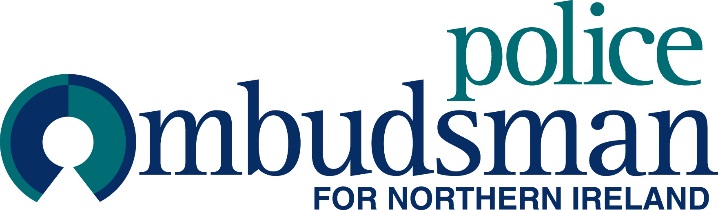 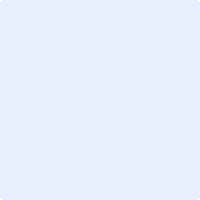 